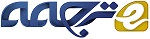 کانال های یونی نفوذپذیر به کلسیم در سیگنال دهی دردچکیدهتشخیص و پردازش محرکهای درد در نورون های حسی آوران ، بطور زیادی به طیف وسیعی از انواع مختلف کانال های یونی ولتاژی و لیگاندی دریچه دار از جمله کانالهای سدیم، کلسیم و TRP وابسته است. عملکرد این کانال ها شامل تشخیص محرک های شیمیایی و مکانیکی، تولید پتانسیل عمل و تنظیم الگوهای شلیک عصبی، آغاز رهاسازی نوروترنسمیترها در سیناپس شاخ پشتی، و متعاقب آن فعال شدن نورون های طناب نخاعی که این پروژه را به مرکز درد در مغز منتقل می کنند. تصور می شود تغییرات طولانی مدت در بیان و عملکرد کانالهای یونی، در مناطق درد مزمن شرکت می کنند. بسیاری از کانالهای درگیر در مسیرهای آوران درد به یون های کلسیم نفوذپذیر هستند، که این نشان دهنده ی نقش آن در سیگنالینگ سلولی در تولید فعالیت الکتریکی است. در این مقاله، مرور گسترده ای بر کانال های یونی مختلف نفوذپذیر به کلسیم، در مسیرهای مختلف درد و نقش آنها در پاتوفیزیولوژی درد را ارائه داده ایم. 1. مقدمهدرد حاد یا تیز، یک ورودی حسی ضروری است که افراد را از محرک های مضر محیطی مانند گرما یا سرمای شدید، محرک های شیمیایی و آسیب بافتی مکانیکی محافظت می کند (803, 956). هشدارهای  آستانه ی درد، ما را از تهدیدات داخلی مانند عفونت ها، شکسته شدن استخوان و پاره شدن تاندون ها آگاه می کند. بدون توانایی احساس کردن درد تیز، یک توقف کوتاه افراد در ادامه دادن فعالیت، منجر به درگیر شدن رفتارهای مضر می شود. این مورد در افرادی که بطور مادرزادی به درد غیرحساس هستند (CIP)، نشان داده شده است، شرایط یا بیماری است که به چندین ژن مختلف وابسته است(214) و  در متون ادبیات وجود دارد که شاید بوِیژه در قالب آدم شرور Ronald Niedermann  در رمان Stieg Larsson's The Girl Who Played Fire مشخص شده است. درست مثل شخصیت Niedermann، بیماران CIP در زندگی واقعی قادر به احساس درد تیز نیستند، درحالیکه یک احساس طبیعی لمس را حفظ می کنند (214). کودکان مبتلا به CIP، در معرض خطر خودزنی، بدون اینکه متوجه آسیب بافتی شوند، می باشند (124). یک گزارش جالب بر روی گروهی از  شش کودک پاکستانی (6 تا 14 سال سن)، خطرات مرتبط با CIP را بیشتر مشخص کرد. این کودکان بطور کامل به دردهای مربوط به آسیب های فیزیکی، غیرحساس بودند و درنتیجه میزبانی بودند که آسیب های فیزیکی مانند سوختگی ها و شکستگی ها را تحمل می کردند. تمام شش کودک پاکستانی، جهش های بی معنایی را در Nav1.7 کانال سدیم داشتند، بنابراین تمام توانایی ها، برای احساس کردن دردهای مکانیکی و حرارتی را از دست داده بودند (204). بیماران CIP کودکانی هستند که می توانند برای زندگی مولد و بارور خودشان، زنده بمانند اما مراقبت مداوم برای محافظت در مقابل آسیب ها، برای آنها ضروری است. در مقابل درد حاد، دردی وجود دارند که مربوط به شرایط درد مزمنی هستند که بنظر نمی رسد برای انجام یک عمل فیزیولوژیکی مفید مانند درد التهابی یا نوروپاتیکی وجود داشته باشند (912). اغلب مدیریت این شرایط درد، دشوار است و نه تنها اثر منفی بر کیفیت زندگی بیمار دارد بلکه توانایی های مربوط به کار کردن را نیز کاهش می دهد در نتیجه یک بار اقتصادی است که بطور محافظه کارانه تنها در ایالات متحده 600 بیلیون دلار تخمین زده شده است (419). به این ترتیب، اولویت بالایی برای شناسایی مسکن های جدید حفظ شده است که درد مزمن را (ناخواسته) هدف قرار می دهد، و مقدار کمی از توانایی فرد را برای تشخیص محرک های مضر در نظر می گیرد. درد مزمن شامل تغییراتی در بیان و یا عملکرد برخی از انواع مختلف کانالهای یونی در نورون های حسی درد محیطی و سیستم عصبی مرکزی (CNS) از جمله گیرنده های ان-متیل-دی –آسپارتات (NMDARs)، و کانالهای کلسیمی ولتاژی دریچه دار در میان بسیاری دیگر می باشد (954). کانالهای یونی متعددی برای شناسایی و پردازش سیگنالهای درد، شرکت می کنند. زیرمجموعه ای از این کانالها به یون های کلسیم نفوذپذیر هستند که به نوبه خود واسطه میزبان عملکرد سیگنال دهی سلولی مانند رهاسازی نوروترنسمیترها (644)، فعال شدن آنزیم های وابسته به کلسیم، و تغییرات وابسته به کلسیم در بیان ژن هستند (249, 640, 946). بنابراین سیگنالینگ کلسیم نابجا، یک گام اصلی و مهمی است که فعالیت شبکه عصبی را در مدولاسیون یا تنظیم درد درگیر هستند را تغییر می دهد؛ تغییرات در این شبکه، زیربنا و پایه های سلولی درد مزمن را تشکیل می دهند. در اینجا ما نقش کانالهای یونی نفوذپذیر به کلسیم را در تشخیص، انتقال و پردازش سیگنال درد در مسیرهای آوران درد اولیه، بررسی می کنیم. 2. آناتومی مسیر آوران دردسیگنال دهی درد با تشخیص محرک های دردناک یا مضر از طریق گیرنده های درد تخصصی اولیه ای که در انتهای محیطی درون پوست یا اندام های داخلی واقع هستند، آغاز می شود. اجسام سلولی این نورون ها در گانگلیون های ریشه پشتی (DRG) یا در گانگلیون های سه قلو (برای عصب دهی حسی سفالیک) هستند، درحالیکه ترمینال ها یا پایانه های عصبی آنها در لایه های سطحی (لامینای 1 و 2) شاخ خلفی طناب نخاعی (برای DRG) یا در ساقه مغز (برای گانگلیون سه قلو) قرار دارند (67). در انسان 29 جفت DRG (در هر سطح مهره) و یک جفت گانگلیون سه قلو شامل نورون های حسی وجود دارد. این نورون ها دارای مورفولوژی خاصی با طرح آکسون تک قطبی کاذب که ناشی از جسم سلولی و تقسیم شدن آن به دو شاخه است: یک طرح بسیار طولانی ، زمینه پذیرنده محیطی را هدف قرار داده است، و طرح دوم به CNS در طناب نخاعی یا ساقه مغز مربوط است (شکل 1) (835). بنابراین اکثریت زیادی از نورون های آوران از ساختارهای آکسونی تشکیل شده اند (بیش از 99 درصد غشای سلولی؛ منبع 236). قسمت های دیستال، محرک های خارجی را شناسایی می کنند که منجر به انتشار پتانسیل های عمل در طول فیبرهای آکسون تا سیناپس مرکزی در  CNS می شوند. نقش جسم سلولی نورون حسی در کدنویسی اطلاعات حسی، کمتر تعریف شده است (236). نورون های حسی محیطی حس های متنوعی از جمله درد، خارش، لمس متمایز و درک تنش عضلانی بدن (حس عمقی) را انتقال می دهند. طبقه بندی زیرگروه فیبرهای حسی به عملکرد آنها (یعنی سرعت هدایت (CV)) و به ویژگی های آناتومیک (مانند اندازه فیبر آکسون و میلین؛ منبع 274، 275، 697، 1024) آنها بستگی دارد. فیبرهای میلین دار Aδ به آرامی با یک CV آهسته تر (30/12 متر بر ثانیه) و قطر کوچکتر (5-2 میکرومتر) و اندازه جسم سلولی (40-30 میکرومتر)، اطلاعات گیرنده درد و لمس را انتقال می دهند. در نهایت فیبرهای C با هدایت آهسته (CV 2-0.5 متر بر ثانیه) با آکسون های نازک فاقد میلین (1.2- 0.4 میکرومتر) و اندازه جسم سلولی یا سوما کوچک (میکرومتر 25)، بطور عمده در تشخیص سیگنالهای درد و خارش درگیر هستند، و همچنین در حس لمس سبک مربوط به غلغلک نیز شرکت می کنند (447, 1024). مطالعات با استفاده از آماده سازی پوست (727, 1023) یا در شرایط تک واحدی در شرایط طبیعی و زنده، آکسون های عصبی محیطی را با میکرونوروگرافی، ضبط کردند (727, 771, 894, 1023) و تنوع آنها را بیشتر نمایان کردند. بازتاب این اطلاعات عملکردی را برای بیش از یکسال جمع آوری کردند، شرح مفصلی از آناتومی انتهای عصب مرکزی و دیستال که برای روش های فنی جدید مورد نیاز هستند را نیز جمع آوری کردند. با استفاده از موش های اصلاح شده ژنتیکی برای طبقه بندی خاص زیرگروه های فیبر به محققان این اجازه را داد که این موضوع را بررسی کنند، واضح است که سازمان ساختاری فیبرهای دیستال در پوست و فیبرهای مرکزی در شاخ پشتی طناب نخاعی، بسیار پیچیده است. بنابراین براساس این معیارها، نورون های درد، یک جمعیت بسیار ناهمگن از نورون ها با توجه به مورفولوژی، آناتومی آنها و خواص الکتروفیزیولوژیک آنها را در برمی گیرد (507, 580, 726). 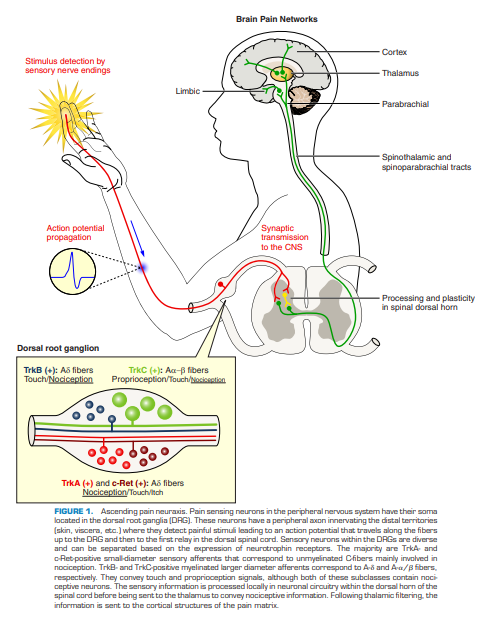 محور مغزی نخاعی یا neuraxis درد صعودی. نورون های حسی درد در سیستم عصبی محیطی، جسم های سلولی دارند که در گانگلیون ریشه پشتی (DRG) واقع هستند. این نورون ها آکسون محیطی دارند که مناطق دیستال را عصب دهی می کنند (پوست، احشاء و غیره) که آنها محرک های دردی را که منجر به پتانسیل عملی می شوند که در طول فیبرها تا DRG سیر می کنند و سپس به رله کردن یا تقویت کردن اولیه در طناب نخاعی پشتی می رسند را شناسایی می کنند. نورون های حسی درون DRGs، متنوع هستند و می توانند براساس بیان گیرنده های نوروتروفین، جدا شوند. اکثریت TrkA و c-Ret مثبت با قطر کوچک، آوران های حسی هستند که بطور عمده با فیبرهای C فاقد میلین که در گیرنده های درد هستند، مطابقت دارند. آوران های TrkB و TrkC مثبت با قطر بزرگتر میلین دار به ترتیب با فیبرهای A-δ و A-α/β مطابقت دارند. اگر چه هر دوی آنها حاوی نورون های درد هستند، آنها سیگنالهای لمس و حس عمقی را انتقال می دهند. اطلاعات حسی که بطور موضعی پردازش شده اند، در مدار عصبی درون شاخ خلفی طناب نخاعی قبل از اینکه به تالاموس ارسال شوند، به اطلاعات گیرنده درد منتقل می شوند. اطلاعات به دنبال فیلتر شدن تالاموسی، به ساختارهای قشری ماتریس درد فرستاده می شوند. در طول چند سال گذشته، مشخصات مولکولی نورون های درد به طور وسیعی مورد بررسی قرار گرفته اند، واضح است که برخی از فاکتورها/ نشانگرها، زیرمجموعه های خاصی از نورون ها را تعریف می کنند. برای مثال، نورون های گیرنده درد در حیوانات بالغ، به دو طبقه اصلی براساس بیان گیرنده های نوروتروفین آنها، طبقه بندی شده اند: 1) نورون هایی که به فاکتور رشد عصبی نوروتروفین (NGF) وابسته هستند که گیرنده های TrkA را بیان می کنند و 2) نورون هایی که به اعضای خانواده فاکتور نوروتروفیک مشتق از گلیال(GDNF) پاسخ می دهند، که رسپتور یا گیرنده Ret را بیان می کنند (613،614). از آنجا که آنها از دو دودمان یا نژاد مجزا در طول تکامل با نورون های TrkA یا Ret اوایل یا اواخر منشا می گیرند، این جمعیت حتی متنوع تر از دو گروه می باشد. بنابراین زیرشاخه ها را می توان توسط تشخیص نشانگرهای مولکولی، از هم مجزا کرد. در میان این نشانگرها، نورون های TrkA مثبت، پپتید کلستونین وابسته به ژن (CGRP) و ماده P (SP) را بیان می کنند و بنابراین به گیرنده های peptidergic  اشاره شده اند. در مقابل، گیرنده های درد غیر peptidergic بطور عمده از نورون های مثبت Ret تشکیل شده اند. این دو گروه از نورون ها، بطور آناتومیکی لامینای مشخصی را در شاخ خلفی با فیبرهای TrkA بیرونی ترین منطقه عصب دهی می کند (لامینای 1) و فیبرهای Ret، لایه مشخصی از لامینای 2 را عصب دهی می کند (507, 532, 613). علاوه بر این، این دو جمعیت ناهمگن نیستند و شامل نشانگرهای سیتولوژی مشخصی هستند که نقش های خاص آنها را در شناسایی اطلاعات حسی منعکس می کنند. برای مثال، سلولهای Ret مثبت، شامل جمعیتی از نورون ها هستند که ترکیبات گلیکول سطح سلول را بیان می کنند و بطور خاصی توسط ایزولکتین B4 (IB4) از Griffonia simplicifolia تشخیص داده می شوند (613). یک زیرگروه خاص از سلولهای Ret مثبت و IB4 منفی، مربوط به فیبرهای C آستانه پایین mechanoreceptive یا پذیرنده مکانیکی هستند که بطور ویژه تیروزین هیدروکسیلاز را بیان می کنند و انتقال دهنده گلوتامات وزیکولی VGlut3 هستند(532, 767). برخی از مطالعات نشان دادند که گیرنده های درد IB4 مثبت کوچک و نورون های منفی، نقش های مشخص و متمایزی را در درد بازی می کنند (245, 809, 964). به جلوتر که برویم، به چالش کشیدن برای شناسایی نشانگرهای مولکولی از نورون های حسی زیرگروههای جمعیت مختلفی که هم پوشانی ندارند، مهم خواهد بود و آنها را به پاسخ های ویژه درد و حس لامسه مرتبط می کند. برخی از نشانگرها، با گروهی از فیبرهای آوران از جمله کانالهای یونی نفوذپذیر به کلسیمی که دراینجا مرور می شوند، مربوط هستند. اگر چه بیان TRPV1 و TRPM8 در نورون های کشت داده شده، مشاهده شده است (237)، TRPM8 رسپتور سرما/ منتول (689) و TRPV1 رسپتور گرما/وانیل اوید (vanilloid) (138) را به گروههای غیر مشترک گیرنده های درد، جدا کرده اند. TRPA1 رسپتور یا گیرنده روغن خردل و P2X3 رسپتور purinergic ، عمدتا در نورون های IB4 مثبت بیان می شوند (55, 109). نورون هایی که کانالهای کلسیمی دریچه دار با ولتاژ کم را بیان می کنند بنظر می رسد برای بیان رسپتور μ-opioid ، منفی هستند(بیان نمی کنند). در مجموع این نشان می دهد که کانالهای نفوذپذیر به کلسیم می توانند نشانگرهای مفیدی از انواع فییرهای آوران اولیه خاص باشند. پروتئین های پیام رسان متعدد دیگری مانند رسپتورهای جفت شده با G پروتئین از طبقه Mrgpr/SNSR (GPCRs) هستند که بطور گسترده در حالت منحصربفردی بیان می شوند (533). یکی دیگر از منابع مولکولی تنوع، انواع اسپلایس های مجزا از ژن های منفردی هستند که می توانند بطور ویژه درون زیرمجموعه ای از نورون های حسی بیان شوند. که این با مثالی نشان داده شده است که برای کانالهای کلسیمی از نوع N با زیرواحد Cav2.2 کدگذاری شده است، بیان اگزون 37، به نورون های گیرنده درد محدود شده است و به عنوان یک سوئیچ مولکولی عمل می کند که کانال را به سمت نقش خاصی در درد و تعدیل بوسیله GPCRs (25, 36, 82) می برد. چگونگی تشخیص این زیرگروههای نورون های گیرنده درد بطور مولکولی مشخص شده اند و از لحاظ عملکردی متنوع هستند که  تا حد زیادی درک بیولوژی درد گسترش یافته است، اما این همچنین چالشی را در بسیاری از کارهای آزمایشگاهی بر روی فیزیولوژی مولکولی درد، نشان می دهد.شاخ پشتی طناب نخاعی، مرکز پردازش حسی ضروری CNS است که حس محیطی را به مغز متصل می کند. در این مسیر درد، نورون های شاخ پشتی، ورودی ها را از گیرنده های درد محیطی، نورون های واسطه ای موضعی، و برآمدگی های نزولی ادغام می کنند و سیگنالهای پردازش شده را به شبکه درد مغزی منتقل می کنند (شکل 1) (851). نورون ها در لایه سطحی شاخ پشتی (لامینای 1 و 2) بطور اولیه ورودی های خاص درد را از طریق فیبرهای آوران اولیه Aδ و C با آستانه بالا، دریافت می کنند. نورون های لامینای 1 و 2، ناهمگنی قابل توجهی را خصوصیات مولکولی، عملکردی و مورفولوژیکی را نشان می دهند و می توانند به دو زیرگروه براساس مشخصات مورفولوژیکی، بیولوژیکی و الکتروفیزیولوژیکی تقسیم شوند. نورون های واسطه ای تحریکی و مهاری، در لامینای 1 و2 بطور غالب وجود دارند، در حالیکه زیرمجموعه ای از نورون های لامینای 1 مستقیما به مراکز درد در مغز که شامل مناطق پارابرنشیال جانبی، ماده خاکستری دور قناتی، و تالاموس می باشد، برجسته می شوند. در لامینای عمقی تر شاخ خلفی (لامینای 5)، طیف وسیعی از نورون های دینامیکی به هر دو ورودی های بی ضرر و دردناک پاسخ می دهند و به شبکه درد در مغز از طریق مسیر نخاعی-تالاموسی برجسته می شوند. اخیرا روش های اپتوژنیک پیشرفته، با تکنیک های تصویربرداری و ضبط طناب نخاعی ترکیب شده است که، پتانسیلی را برای باز کردن اسرار باقی مانده در مورد چگونگی اطلاعات حسی بی ضرر و دردناک در درون مدار سیناپسی پیچیده شاخ خلفی طناب نخاعی در طول پردازش شرایط طبیعی و درد پاتولوژیک، بوجود آورده است.3. انواع عمده و مدلهای حیوانی اصلی دردهمانطور که در بالا بحث شد، گیرنده درد در درجه اول، یک مکانیسم حفاظتی است. بنابراین درد حاد یک پدیده فیزیولوژیکی است که بیان غیرطبیعی گیرنده ها و کانالهای یونی را شامل نمی شود. که این در مطالعات بالینی که شامل بیماران انسانی و مدلهای حیوانی بودند، و با استفاده از استراتژی های فارماکولوژیکی و سرکوب ژن یا آزمایشات بیان بیش از حد در جوندگان یا موجودات ساده تر مانند دروزوفیلا یا zebrafish  (گورخرماهی)، بررسی شده است (518, 519, 555, 864). آزمایش درد حاد می تواند از طریق کاربرد طیفی از محرک ها (الکتریکی، حرارتی، مکانیکی یا شیمیایی) که می توانند کم و بیش بموقع یا بشدت کنترل شوند، بدست بیاید. سوماتیک جلدی یا درد جمجمه (تحریک انتهای اعصاب پوست)، تابحال پرکاربردترین روش برای بررسی درد حاد در حیوانات بوده است، اما درد احشایی نیز از طریق تحریک انتهای عصبی در ارگان های توخالی (دستگاه گوارش و مثانه) بررسی شده است. عوارض حاد به علت درد بیش از حد گیرنده درد می تواند توسط محرک های حرارتی و مکانیکی یا از طریق محرک های شیمیایی مانند تزریق زیرجلدی فرمالین و با استفاده از آگونیست های شیمیایی کانالهای یونی که در تشخیص سیگنالهای درد دخالت دارند (برای مثال کاپسایسین یا capsaicin، روغن خردل، اسید) القا شوند. در مورد آزمایش فرمالین، متعاقب رفتار تحریکی تونیک قوی گیرنده درد، یک پاسخ دوفازی، تحریک اولیه  نورون های حسی گیرنده درد محیطی را منعکس می کند و یک فاز دوم تاخیری مرتبط با تسهیل پاسخ های شاخ خلفی (حساس سازی مرکزی) توسط واکنش التهابی نشان دار شده تولید می کند (405). حساس سازی سیستم درد، نشانگر پاسخ التهابی است. بدنبال آسیب بافت به علت یک جراحت، سوختگی ، عفونت یا تومور ، پاسخ التهابی بوجود می آید که پاسخ های درد را تغییر می دهد. در کوتاه مدت، حساس سازی ممکن است به عنوان یک فرایند محافظتی در قسمت های آسیب دیده بدن عمل کند، و افزایش در شدت درد از آسیب بیشتر مناطق ملتهب از طریق تحریک بیش از حد، جلوگیری می کند. توجه داشته باشید خود تحریک بیش از حد درد، از پدیده به اصطلاح التهاب neurogenic بوجود می آید. در واقع، فعال شدن پایانه های حسی محیطی توسط دپلاریزاسیون موضعی، واکنش های آکسونی یا واکنش های ریشه خلفی، رهاسازی ماده فعال زیستی، از جمله نوروپپتیدهای پیش التهابی، SP و CGRP است. این مولکولها، بر اهداف سلولی محیطی از جمله سلولهای ایمنی (مثل ماست سل ها) و سلولهای واسکولار یا عروقی (برای مرور رفرنس 568 را ببینید) عمل می کنند، که منجر به دگرانولاسیون ماست سل ها، تغییر در تراوایی عروقی و تصفیه نوتروفیل ها می شوند. این نوروترنسمیترها در فیبرهای Aδ میلین دار و فیبرهای C فاقد میلین قرار دارند که به capsaicin حساس هستند و برای کانال TRPV1 ، immunoreactive هستند (198, 701, 822). بنابراین، قطع فیبرهای درد TRPV1 مثبت، با اجرای سیستماتیک آنالوگ کاپسایسین سبب تخلیه SP و CGRP در بافت محیطی می شود، و منجر به سرکوب سیستم ایمنی می شود. SP به عنوان یک میانجی مهم التهاب نوروژنیک شناخته شده است، فعال سازی و تجدید سلولهای ایمنی را بهبود می بخشد، رهاسازی سیتوکین های پیش التهابی را بیشتر می کند، و تولید سلولهای ایمنی جدید را القاء می کند. SP همچنین رهاسازی هیستامین را از ماست سل ها را تحریک می کند و پاسخ های التهابی را بیشتر تشدید می کند. حساس سازی یا حساسیت درد منجر به " allodynia" (یعنی درک یک محرک بی ضرر بصورت دردناک) یا " hyperalgesia یا پردردی" (درد تشدید شده در پاسخ به یک محرک دردناک) می شود. عوامل متعددی هستند که می توانند بر واکنش های التهابی (مانند پروستاگلاندین ها، برادی کینین، پروتون ها، CGRP، هیستامین، NGF، اینترلوکینها، فاکتور آلفا نکروز کننده تومور(TNF-α)) در حساسیت زایی شرکت کنند، و برخی از این میانجی ها باعث تعدیل کوتاه مدت افکتورها از جمله کانالهای نفوذپذیر به کلیسمی که در اینجا مرور شدند، می شوند. که این می تواند در قالبی از تنظیم فعالیت کانالهای عملکردی، افزایش جاگذاری کانال های غشاء پلاسمایی، تنظیم رونویسی کانال، و احتمالا بسیاری از مکانیسم های دیگر پس از ترجمه که در ارتقاء تجدید یا جلوگیری از تخریب این کانال ها دخالت دارند، رخ دهد. مدلهای متمایزی از التهاب، در حیوانات آزمایشگاهی در سطحی از پوست (برای تزریق زیرجلدی کاراژینان یا ادجوانت Freund's کامل (CFA) به درون پنجه)، مفصل زانو (مدل تک آرتریت CFA)، یا روده (مانند کولیت یا التهاب روده القا شده با سولفات دکستران سدیم (DSS)) بکار برده شده اند. اگر چه بسیاری از مدلهای حیوانی توسعه یافته اند، همه ی آنها یک مشخصه از حساسیت سازی نورون های آوران اولیه را به علت تغییر عملکرد کانال یونی، مشترک دارند (در میان فاکتورهای دیگر).  هنگامی که سیستم عصبی آسیب دیده باشد، مدارهای درد بطور پاتولوژیکی بوجود بیایند، به این معنا که بطور غیرطبیعی و مزمن در غیاب محرک مضر محیطی درد تولید می کنند. این شرایط را به عنوان " درد نوروپاتیک" طبقه بندی می کنند. درد محیطی نوروپاتیک (PNP) یکی از رایج ترین نوع درد نوروپاتیک است که 8 درصد از جمعیت اروپا و آمریکای شمالی به آن مبتلا هستند. PNP ممکن است از ترومای عصبی، دیابت، نوروآلرژی پس از هرپس، اسکلروز متعدد، شیمی درمانی ضد سرطان، یا درمان های ضد ویورسی بوجود بیاید. درد مزمن یک معضل PNP است، و چالش برانگیزترین شکلی از درد برای پزشکان در مورد مدیریت کردن آن است. علی رغم افزایش دانش در مورد پاتوفیزیولوژی، یک کمبود درباره گزینه های درمانی موثر وجود دارد. حتی درمان هایی که بطور ویژه به PNP اختصاص داده شده اند، مانند داروهای ضد افسردگی یا گاباپنتونوئیدها، اغلب در درمان ناموفق بوده اند. اگرچه پرگابالین یک داروی پرفروش است، اما هنگامی که به بیماران مبتلا به PNP داده می شود، اثرات ضد درد ضعیفی دارد (تقریبا 1.5 تا 2 در مقیاس 10 نقطه). بنابراین آشکار است که به مولکولهای موثرتری نیاز است. طیف وسیعی از مدلهای پیش بالینی نوروپاتیک در جوندگان توسعه یافته اند. که شامل تغییرات تروما اعصاب محیطی مانند ligatures ، قطع، فشرده سازی که اغلب مربوط به اعصاب سیاتیک (83, 227, 476, 478, 769)، عصب infraorbital، و ریشه های عصب سه قلو (913, 984)هستند. بعلاوه تغییرات متابولیکی (مدل های دیابت 1 یا 2 ؛رفرنس 203، 513) و تجویز ترکیبات سمی مانند درمانهای شیمی درمانی، و درمان های ضد HIV، به عنوان مدلهای حیوانی درد نوروپاتیک بکاربرده می شوند (22, 230, 443, 444, 541, 825). در مورد فعالیت دارهای سمی مانند شیمی درمانی، اتیولوژی یا علت های مشاهده شده درون مدلهای جونده بطور قابل ملاحظه ای مشابه آنچه که در کلینیک مشاهده شده اند، می باشد. همانطور که در درد التهابی، شرایط درد نوروپاتیک منجر به پدیده هایی مانند allodynia و هیپرآلرژی می شود و این در زیر بحث شده است، کانالهای یونی نفوذپذیر به کلسیم نقش مهمی را در این روند بازی می کنند.4. کانالهای کلسیمی ولتاژی دریچه دارA. زیرگروه کانال کلسیم و ترکیبات مولکولیکانالهای کلسیمی ولتاژی دریچه دار، مسیر غالب و عمده برای ورودی کلسیم میانجی کننده دپلاریزاسیون به درون نورون ها می باشند. خانواده کانالهای کلسیمی متشکل از برخی از زیرگروه های کانال های مختلف می باشد که می توانند به دو گروه براساس وابستگی ولتاژی فعالیتشان تقسیم شوند: کانالهای فعال شده با ولتاژ کم (LVA) و کانالهای فعال شده با ولتاژ بالا (HVA). خانواده کانالهای HVA، متنوع تر هستند و می توانند تقسیمات بیشتری را براساس مشخصات عملکردی و فارماکولوژیکی (دارویی) داشته باشند، که به انواع L-, N-, P-, Q-, و R تقسیم می شوند. در واقع این انواع مختلف زیرگروه های کانال های HVA، می توانند از طریق حساسیت خودشان به آنتاگونیست های مشخص، تشخیص داده شوند: کانالهای نوع N، به شدت توسط ω-conotoxins GVIA و MVIIA بلوک می شوند، کانالهای نوع P و Q با وابستگی های مختلفی توسط سم عنکبوتی ω-agatoxin IVA بلوک می شوند، کانالهای نوع L، به هر دو آگونیست ها و آنتاگونیست های دی هیدروپیریدین حساس هستند، و کانالهای نوع R، توسط سم عنکبوتی SNX-482، مهار می شوند، اگر چه کانالهای R غیرحساس به SNX-482 نیز در انواع خاصی از نورون ها شناخته شده اند. ایزوفرم های کانالهای کلسیم مختلف، توزیع سلولی و جایگاه درون سلولی متمایز و نقش های عملکردی خاصی را نشان می دهند. در ابتدا تصور می شد که انواع کانالهای N-, P-, و Q ، عمدتا در پایانه های عصبی پیش سیناپسی بیان می شوند، که در آنها رهاسازی و انتشار نوروترنسمیترها را باعث می شوند. کانالهای نوع L، جفت شدن تحریک-انقباض را در ماهیچه ها و قلب را باعث می شوند و در نورون هایی که آنها اغلب در جسم سلولی بیان می شوند، ممکن است در فعال سازی آنزیم های وابسته به کلسیم و رونویسی ژن سهیم باشند. با این حال، نقش دقیق و توزیع هر یک از زیرگروه های کانال، به زیرگروه نورون وابسته هستند، بطوری که بسیاری از کانالهای کلسیم در جایگاههای مختلف درون سلولی بیان می شوند. برای مثال هر دو نوع N و L کانال ها می توانند در دندریت ها بیان شوند، و در واقع طیف وسیع تری از عملکرد ها را حمایت می کنند. هنگامی که درمان های جدید کانالهای کلسیم با خطر کمتر عوارض جانبی طراحی می شوند، در نهایت این نقش های عملکردی متنوع یک چالشی را ایجاد می کنند. کانالهای کلسیم نوع T در سطح مولکولی و بیوشیمیایی، ، با یک زیرواحد منفرد Cavα1 تشکیل می شوند، که این زیرواحد یک پروتئین ∼250 کیلودالتونی است که از چهار دمین غشایی تشکیل شده است که توسط نواحی سیتوپلاسمی متصل شده اند، و شاخه های NH2 و COOH نیز سیتوپلاسمی هستند. هر دمین غشایی متشکل از شش مارپیچ غشایی است (S1 تا S6) که ناحیه حسگر ولتاژ را تشکیل می دهند، بعلاوه یک موتیف  Pلوپ یا حلقه که مجددا وارد می شود وجود دارد که خطوط منافذ کانال و انتخاب یونی را کنترل می کنند. ژنوم پستانداران، سه زیرواحد α1 کانال کلسیم نوع T مشخص را کدنویسی می کنند، که Cav3.1, Cav3.2 و Cav3.3 نامیده می شوند (205, 520, 695, 696)، هر یک از این ها اسپلایسینگ متناوب دارند و توزیع بافت مغزی مجزایی را نشان می دهند. در مقابل کانالهای HVA، مجتمع های پروتئینی هترومولتی مریک هستند که از طریق سرهم بندی زیرواحدهای Cavα1, Cavβ و Cavα2δ در یک استوکیومتری 1:1:1 شکل می گیرند (شکل 2). بعلاوه بنظر می رسد کالمودولین، بخشی از تمام مجتمع کانال کلسیم HVA است. انواع مشخص کانالهای HVA، مانند کانالهای نوع L ماهیچه های اسکلتی نیز شامل زیرواحد Cavγ هستند (41, 826). زیرواحد HVA ,Cavα1 در دو خانواده اصلی قرار می گیرند. خانواده Cav1 که چهار عضو دارد (Cav1.1 تا Cav1.4)، که تمام کانالهای کلسیم نوع L را کدنویسی می کنند، درحالیکه خانواده Cav2، شامل Cav2.1 (انواع P و Q را کدنویسی می کنند)،Cav2.2 (نوع N را کدنویسی می کند) و Cav2.3 (نوع R  را کدنویسی می کند) می باشد. در تمام زیرواحدهای Cavα1 شناخته شده، اسپلایسینگ متناوب رخ می دهد، در برخی از موارد کانالها با رفتارهای عملکردی مختلف بطور چشمگیری افزایش می یابند (23, 543, 775, 830, 837). نشان داده شده که در کانال های Cav2.1، اسپلاسینگ متناوب در دو ناحیه کانالها برای تعیین اینکه آیا یک کانال مانند کانال نوع P یا Q رفتار می کند، انجام می شود.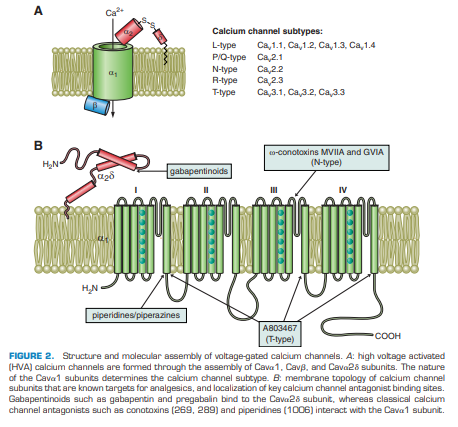 سرهم بندی یا مونتاژ ساختاری و مولکولی کانالهای کلسیمی ولتاژی دریچه دار. A: کانالهای کلسیم فعال شده با ولتاژ بالا (HVA) از طریق مونتاژ زیرواحدهای Cavα1, Cavβ و Cavα2δ تشکیل می شوند. ماهیت زیرواحد Cavα1، زیرگروه کانال کلسیم را تعیین می کند. B: توپولوژی غشاء زیرواحدهای کانال کلسیم، اهداف آنالجزیک (مسکن ها) را مشخص می کند و همچنین مکان باند شدن آنتاگونیست های مهم را به کانال کلسیم مشخص می کند. گاباپنتونوئیدها مانند گاباپنتین و پرگابالین به زیرواحد Cavα2δ متصل می شوند، درحالیکه آنتاگونیست های کلاسیک کانال کلسیم مانند conotoxins و piperidines با زیرواحد Cavα1 برهمکنش می کنند. در مهره داران، چهار ژن وجود دارد که زیرواحد Cavβ را کد می کنند. این ها پروتئین های سیتوپلاسمی (به استثنای یکی از واریانت های اسپلایس Cavβ2  palmitoylate) هستند که با زیرواحد Cavα1 در دمین I-II ناحیه اتصال دهنده، مرتبط هستند. آنها بیان غشایی کانالها را از طریق تداخل با حفظ ER و یوبی کوینئه کردن، افزایش می دهند؛ بعلاوه احتمالا رونویسی ژن مستقل از فعالیت کانال کلسیمی را تنظیم می کنند. همچنین چهار نوع مختلف از زیرواحد Cavα2δ وجود دارد. هر یک از آنها محصولات ژن های منفردی هستند که بطور پس از ترجمه ای شکافته می شوند و سپس از طریق پیوند دی سولفید دوباره متصل می شوند. پروتئین α2 یک پروتئین خارج سلولی است، درحالیکه بنظر می رسد پروتئین δ، بصورت glycophophatidylinositol (GPI) به قسمت خارج سلولی غشا پلاسمی لنگر می شود.مانند زیرواحد Cavβ، زیرواحد Cavα2δ بیان غشایی زیرواحد Cavα1 را افزایش می دهد، و احتمالا از طریق مکانیسم مشخصی اینکارا را انجام می دهد (865, 982). بعلاوه برای تنظیم انتقالات غشایی، بیان همزمان زیرواحدهای کانال های کلسیمی فرعی، می توانند خصوصیات عملکردی و فارماکولوژیکی مجتمع کانال کلسیمی را تغییر دهند و ممکن است حساسیت را به تنظیم پیامبرهای ثانویه را نیز تغییر دهند. زیرواحد Cavγ توسط یکی از هشت ژن مختلف کدنویسی می شود و متشکل از چهار مارپیچ گذرنده از غشاء است. برخلاف کانالهای کلسیمی نوع L ماهیچه های اسکلتی، هنوز مشخص نیست که کانالهای کلسیمی نورونی با زیرواحد Cavγ مرتبط باشند. نورون های آوران اولیه، انواع متعددی از کانالهای کلسیمی ولتاژی دریچه دار را از جمله P-, N-, L-, R-, و زیرواحد Cavα1 و چندین ایزوفرم کانال کلسیمی فرعی را بیان می کنند. در زیر ما نقش انواع این کانالها را در انتقال درد و مفید بودن آنها به عنوان اهدافی برای آنالجزیک (مسکن ها)، مشخص کرده ایم.B. نقش کانالهای نوع N  در مسیر آوران دردکانالهای کلسیمی نوع  N، تقریبا بطور انحصاری در بافت عصبی بیان می شوند و در پایانه های عصبی پیش سیناپسی غنی تر هستند جایی که آنها منجر به رهاسازی نوروترنسمیترها از طریق ارتباط فیزیکی با ماشین انتشار سیناپسی می شوند. که این نوع کانال همچنین برای پایانه فیبرهای آوران اولیه بکار برده می شود که سیناپس ها در شاخ خلفی طناب نخاعی قرار دارند. ورود کلسیم به پایانه عصبی سیناپسی، نوروترنسمیترهایی مانند گلوتامات، CGRP و SP را آزاد می کند. در نتیجه مهار فعالیت کانال کلسیم نوع N، منجر به کاهش نوروترنسمیترها و بنابراین آنالژی یا بی دردی می شود. موش ناک اوت شده کانال نوع N (کانال های نوع N در موش حذف شده اند)، به درد حساسیت کمی دارد (hyposensitive) (365, 474, 745, 747) و تنها یک فنوتیپ نسبتا خفیف CNS، در این حیوانات وجود دارد که سطح اضطراب را کاهش می دهد و علائم ترک الکل را نیز کاهش می دهد. در مجموع این یافته ها نشان می دهد که کانال های نوع N ، بطور بالقوه اهداف دارویی مناسب و بادوامی برای توسعه آنالجزیک های جدید هستند. مانند بسیاری از دیگر ایزوفرم های کانالهای کلسیم، تشکیل منافذ زیرواحد Cav2.2 α1 تحت اسپلایسینگ متناوب در جایگاههای مختلف هستند، از جمله اگزون 37، که به صورت اگزون 37a یا 37b وجود دارد. جالب توجه است که کانالهای متشکل از اگزون 37a تقریبا بطور انحصاری برای نورون های کوچک درد که برای کانالهای Nav1.7 مثبت هستند، محدود شده اند. در سیستم های بیان زودگذر، ورود اگزون 37 منجر به افزایش تمام چگالی فعلی سلول می شود، ولتاژ فعال سازی را تغییر می دهد و تنظیم فعالیت کانال را توسط G پروتئین ها و تیروزین کیناز تغییر می دهد (134, 577, 723). در شرایط زنده آزمایشات فلج siRNA نشان می دهد که درد پایه و درد التهابی توسط کانالهای متشکل از اگزون 37 a میانجی می شوند. بنظر می رسد allodynia لمسی در پاسخ به بست عصب سیاتیک بر هر دو واریانت اسپلایس متکی است، در حالیکه در مدلهای حیوانی مشابه، هیپرآلرژی حرارتی عمدتا به اگزون نوع 37a وابسته است. آزمایشات با موش های ترنس ژنیک که منحصرا اگزون 37a را بیان می کنند، در مقایسه با موشی که اگزون 37b را بیان می کند، حساسیت بیشتری نسبت به بی دردی ناشی مورفین نشان می دهد. در مجموع این اطلاعات نشان می دهند که کانالهای متشکل از اگزون 37a ممکن است یک هدف مناسب تر برای آنالجزیک در مقایسه با کانالهای متشکل از اگزون 37b  باشند. با این حال، در شرایط عملی، هدف انتخابی کانال اکزون 37a از طریق داروها یک چالش قابل توجهی را ایجاد می کند، اگزون 37a از اگزون 37b تنها در 14 آمینواسید باقی مانده درون دم انتهای COOH سیتوپلاسمی کانال تفاوت دارد. با این حال ، همانطور که در زیر ذکر کرده ایم، ممکن است برای بهره برداری از تفاوت در خصوصیات دریچه ای دو کانال از مهارکننده های وابسته به مکان استفاده کنند.C. اثرات ضد درد مهارکننده های مستقیم کانال های نوع Nیکی از ویژگی های متمایز کانال های کلسیم نوع N، حساسیت انها به ω-conotoxin GVIA است که یک سم پپتید جدا شده از ماهی که صدف Conus geographus را شکار می کند است. این پپتید 27 آمینواسیدی، یک ساختار ستونی سخت دارد که به علت تشکیل سه پیوند دی سولفید می باشد، و جریان را از طریق بستن وستیبول خارجی منفذ Cav2.2 بلوک می کنند. که این عمل مسدود شدن، بطور ضعیفی قابل برگشت است، اما بنظر می رسد هیپرپلاریزاسیون قوی غشایی به نفع غیربلوکه شدن است. هنگامی که بطور داخل نخاعی به جوندگان انتقال داده می شود، این پپتید موجب سرکوب قوی درد می شود (240, 673, 766). سم مرتبط با مسدود کردن ساختاری 25 آمینو اسید کانال نوع N  ، از حلزون Conus magus جداسازی شده است و ω-conotoxin MVIIA نامیده می شود. این پپتید با GVIA، زمانی که بصورت انتقال داخل نخاعی داده شود سبب آنالژی یا بی دردی قوی می شود (107, 148, 766, 928). MVIIA می تواند در شرایط آزمایشگاهی سنتز شود، و باندهای دی سولفید بطور صحیح تشکیل شوند و تا بخورند، بنابراین فعالیت مسدود شدن حفظ می شود. این به سم اجازه می دهد تا به عنوان یک درمان برای درمان درد در انسان تحت نام تجاری Prialt بکار برده شود، و برای استفاده در انسان ها برای درمان بیماران مبتلا به درد سرطان مقاوم به درمان، تایید شده است (45, 605, 796, 920). با این حال، به دلیل اینکه این پپتید به آسانی از سد خونی مغزی عبور نمی کند، باید بصورت داخل نخاعی از طریق کاشت مینی پمپ ها انتقال داده شوند. بعلاوه برخی از عوارض جانبی Prialt گزارش شده اند از جمله سرگیجه، تاری دید، کاهش فشار خون و مشکلات حافظه ای(694, 725)، پس در نتیجه این دارو یک پنجره درمانی ضعیف است. که سپس سوالاتی را مطرح می کند که چرا انتقال دقیق و حاد مهارکننده انتخابی کانال نوع N، می تواند عوارض جانبی را تولید کند،و  هنگامی که تمام پروتئین Cav2.2 در موش حذف می شود، فقط یک فنوتیپ خفیف حاصل می شود. درحالیکه ممکن است MVIIA بتواند فعالیت های ناشناخته خارج از هدف موردنظر را داشته باشد، که توجیه احتمالی این است که سرکوب ژن ممکن است در جبران زیرگروههای دیگر کانالهای کلسیمی باشد، (مانند کانالهای نوع P/Q که در پاسخ به انسداد مزمن کانال نوع N گزارش شده اند؛ منبع 341)، درحالیکه انسداد حاد، ورود کلسیم را بدون زمانی برای ایجاد مکانیسم های جبرانی، حذف می کند. مجموعه پپتیدهای مرتبط از Conus fulman و Conus catus، شامل ω-conotoxins FVIA, CVID, CVIE و CVIF نیز به شدت کانالهای کلسیم نوع N را مهار می کنند و اثرات ضد درد را نشان می دهند (8, 87, 524, 527, 625, 788). CVID بر روی انسانی، آزمایش شده است و بنظر می رسد پنجره درمانی بزرگتری نسبت به Prialt باشد. علاوه بر مسیر محدود شده ی تحویل آنها، سموم پپتید مسدود کننده منفذ، تعاملی نیز با مناطق دریچه دار متعدد کانالهای نوع N دارند که مفید نیستند، که شاید یک ویژگی ایده آل برای طراحی دارو با هدف فعالیت بیش از حد عصبی نباشد. در واقع، برخی از فصل ها ممکن است از داروهای ضد تشنج بلوک کننده کانال سدیمی، داروهای بیحس کننده موضعی و داروهای ضد آریتمی که ترجیحا با کانالهای غیرفعال در تعامل هستند را معرفی کنند، بنابراین بطور انتخابی سلولهای بیش از حد تحریکی را هدف قرار می دهند، درحالیکه بطور طبیعی در بافت های عملکردی، کانال مقدار کمی فعالیت دارد (377, 722, 950). بنابراین به این دلیل خواص مشابه ممکن است در جهت نرمال سازی عملکرد فیبرهای دردی که بطور نابجا فعال شده اند، مفید واقع شوند. بخش کشف دارو ممکن است بطور فعال در شناسایی مهارکننده های وابسته به استفاده از مواد آلی کوچک کانالهای کلسیمی نوع N ، دخالت داشته باشد. برخی از ترکیبات مانند آمینوپی پیریدین-سولفونامید، پیرازولپی پیریدین، TROX-1 و cilnidipine مثالهایی از کلاس های مختلف مهارکننده های وابسته به مکان مواد آلی کوچک کانالهای نوع N  با اثربخشی در مدلهای مختلف درد هستند. یک سری از مشتقات پیپرازین طراحی شده بطور معقول با خاصیت مهارکنندگی قوی کانالهای کلسیم غیرفعال، نیز برای القاء بی دردی قوی گزارش شده اند (678, 679, 1003). Z160 یکی از این ترکیبات است که در حال حاضر در مرحله دوم آزمایشات کلینیکی در ایالات متحده بررسی می شود و همچنین دسترسی خوراکی مهارکننده وابسته به فرکانس کانالهای نوع N را نیز نشان داده اند. D. تنظیم کانالهای کلسیم نوع N توسط گیرنده های جفت شده با G پروتئینفعالیت کانالهای کلسیم نوع N، به شدت توسط برخی از GPCRs های مختلف از جمله اپوئید، دوپامین وگیرنده های گلوتامات متابوتروپیک و بسیاری دیگر، تنظیم می شود (77, 207, 251, 261, 262, 842). پس از فعال سازی گیرنده، نوکلئوتیدها در زیرواحد Gα مبادله می شوند در نتیجه یک تغییر کانفورماسیونی در تریمر Gαβγ رخ می دهد که دو قسمت سیگنالینگ مستقل تولید می شود: Gα-GTP و Gβγ (شکل 3). در مورد کانالهای کلسیمی نوع N ( و نوع P/Q)، زیرواحد Gβγ بطور فیزیکی با بسیه اتصالی تشکیل شده توسط دمین های I-II اتصال دهنده و ناحیه انتهایی NH2 زیرواحد α1 کانال، مرتبط است (11, 225, 1001)، و این تعامل اتصالی منجر به ثبات حالت بسته کانال می شود. در نتیجه دپلاریزاسیون بزرگتر به کانال باز نیاز دارد و بنابراین فعالیت کانال درون محدوده ولتاژی فیزیولوژیکی، مهار می شود. بنا به دپلاریزاسیون قوی غشایی یا در پاسخ به رشته سریع پتانسیل عمل، زیرواحد Gβγ بطور موقت از کانال جدا می شود، درنتیجه یک عدم مهارکنندگی ایجاد می شود (119, 1005). در سطح تمام سلول، اثرات Gβγ بر فعالیت کانال نوع N ، به عنوان یک کاهش در اوج یا نوک دامنه فعلی دیده می شود، و همچنین آهستگی مدت زمان فعال سازی، و آهستگی مدت زمان غیرفعال سازی نیز مشاهده می شود. این اثرات در سطح کانال منفرد می توانند بطور اولیه به افزایش زمان تاخیر برای باز شدن کانال نسبت داده شوند. اثرات مهاری زیرواحد Gβγ، به طیف وسیعی از فاکتورها بستگی دارند از جمله زیرگروه کانال کلسیم (کانالهای نوع N، قویتر از کانالهای P/Q مهارکننده هستند) (42, 105, 208)، ایزوفرم زیرواحد Cavβ، و زیرگروه زیرواحد Gβ . بعلاوه، مسیرهای پیامبرهای ثانویه دیگر، مانند فعالیت پروتئین کیناز C  اثرات عملکردی Gβγ را تعدیل می کند. این ناهمگونی در تعدیل کانال نوع N توسط زیرواحد Gβγ، نیاز است که در زمان تفسیر فعالیت های مهاری GPCRs های مختلف بر فعالیت کانالها در بافت یا سلولهای مختلف، در نظر گرفته شوند. علاوه بر این مهار مستقیم فعالیت کانالهای نوع N وابسته به ولتاژ ، فعال سازی GPCRs می تواند باعث تعدیل مستقل از ولتاژ شود، که این به سیگنال دهی میانجی Gα مرتبط است و ممکن است شامل فسفوریلاسیون کانال توسط کینازهایی مانند تیروزین کیناز و پروتئین کیناز A باشد (شکل 3)( 451, 486, 758). برای جزئیات بیشتر در مورد تعدیل GPCR کانالهای کلسیمی ولتاژی دریچه دار، باید خواننده را به برخی از مقالات مروری جامع راهنمایی کنیم (251, 842, 1002). 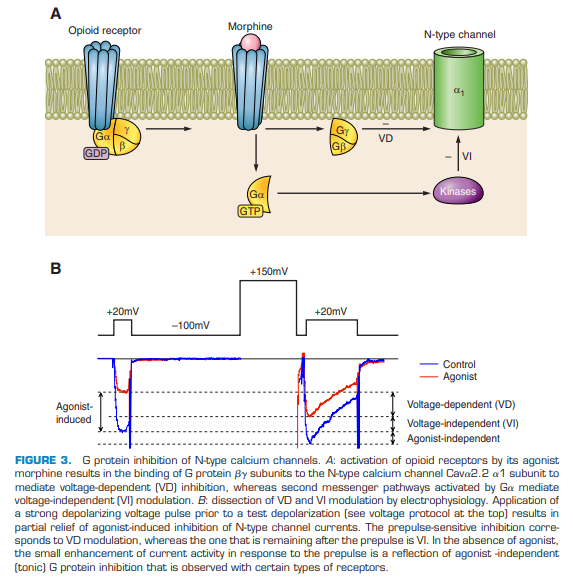 مهار  Gپروتئین کانال کلسیم نوع N. A: فعال سازی رسپتورهای اپوئیدی توسط آگونیست مورفین خودش که در نتیجه ی اتصال زیرواحد βγ G پروتئین به زیرواحد Cavα2.2 α1 کانال کلسیم نوع N، با مهار میانجی وابسته به ولتاژ (VD) است، درحالیکه مسیرهای پیامبر ثانویه توسط تعدیل میانجی Gα مستقل از ولتاژ (VI) فعال شده اند. B: موشکافی تعدیل VD و VI توسط الکتروفیزیولوژی. کاربرد پالس ولتاژی دپلاریزه کننده ی قوی قبل از تست کردن دپلاریزاسیون (پروتوکل ولتاژ را در بالا ببینید)، منجر به بخشی از مهار القا شده با آگونیست جریان های کانال نوع N  می شود. مهار حساس به پیش پالس، به تعدیل VD مربوط است، درحالیکه چیزی که پس از پیش پالس باقی می ماند، VI است. در غیاب آگونیست، افزایش کم در فعالیت فعلی در پاسخ به پیش پالس، بازتابی از مهار Gپروتئین مستقل از آگونیست (tonic) است که با انواع معینی از گیرنده ها مشاهده شده است. در زمینه تعدیل درد، رسپتور μ- اپوئید (MOR)، شاید گسترده ترین زیرگروه رسپتور مورد مطالعه باشد. که این هدف فارماکولوژیکی مورفین است که یکی از قویترین مسکن ها می باشد. MORs توسط G پروتئین های همراه کانالهای پتاسیم اصلاح شده (GIRK) در نورون های نخاعی عمل می کنند و همچنین با مهار کانالهای کلسیمی نوع N پیش سیناپسی در فیبرهای آوران اولیه نیز فعالیت می کنند. در نتیجه کاهش در جریان ورودی کلسیم پیش سیناپسی، به منظور کاهش رهاسازی نوروترنسمیترها فرض شده است. بعلاوه، اپوئیدها ممکن است مستقیما بر ماشین رهاسازی نوروترنسمیترها عمل کنند. همراه با کاهش تحریک پذیری نورون های پس سیناپسی شاخ خلفی به علت فعال شدن GIRK، بی دردی تولید می شود. بعلاوه نقش عمده MORs فوق نخاعی، در خواص ضددرد مورفین وجود دارد.درحالیکه مورفین بسیار موثراست، تعدادی عوارض جانبی شامل یبوست، افسردگی تنفسی، و خارش را دارد و می تواند منجر به تحمل، وابستگی و سوءمصرف شود. بعلاوه استفاده از مورفین منجر به پیشرفت تحمل می شود که این مشکل اصلی است که در زمینه کلینیکی وجود دارد. اعضای دیگر خانواده رسپتور اپوئید (یعنی رسپتورهای  δ (DOR و κ-opioid)، نیز کانالهای کلسیم نوع N را مهار می کنند (279, 343, 611, 626, 861) و خواص ضددرد را در مورد درد در مدلهای جوندگان مختلف دارند، و آگونیست های KOR این مزیت را دارند که سبب افسردگی تنفسی نمی شوند. موش های ناک اوت فاقد DOR، افزایش مکانیکی آلودینا را نشان دادند، درحالیکه فعال سازی انتخابی این رسپتورها با SNC80 آگونیست DOR، در پاسخ به دردهای مکانیکی و حرارتی موجب بی دردی می شود. پنتازوسین آگونیست KOR از لحاظ بالینی برای درمان درد استفاده می شود، درحالیکه برای دانش ما هیچ آگونیست DOR وجود ندارد که برای استفاده ی مسکن ها برای بیماران انسانی تایید شده باشند. مطالعه جالبی با استفاده از موش های ترانس ژنیک در DORs که با اپی توپ ترکیب شده بودند، نشان داد که DORs و MORs در زیرگروههای مشخصی از فیبرهای آوران اولیه بیان شدند و جنبه های مشخصی از سیگنال دهی درد با تنظیم DORs درد مکانیکی، تنظیم می شوند، درحالیکه بنظر می رسد MORs ترجیحا درد حرارت را تنظیم می کنند. بنظر می رسد فقدان DORs در فیبرهای حسی حرارتی، در مغایرت با اثرات ضددرد SNC80 در درد حرارتی می باشد، که این نشان دهنده ی این است که شاید پیچیده ترین سهم نسبی زیرگروه های رسپتور های مختلف اپوئیدی برای سیگنال دهی درد باشد. پیچیده ترین مسئله این حقیقت است که MORs, KORs و DORs می توانند با تغییر دادن پاسخ آگونیستی، تشکیل هترودیمر دهند و شاید سیگنال دهی کانال های نوع N تغییر یابد. قابل ذکر است که بنظر می رسد تشکیل چنین هترودیمری از لحاظ دینامیکی در پاسخ به فعالیت رسپتور MOR بوسیله مورفین، تغییر کند. در نهایت، مطالعه اخیر که شامل ایزوفرم های اسپلایس پیچیده MOR خاص در آنالژی و خارش ناشی از مورفین بود، با ایزوفرم MOR1D سبب یک خارش در پاسخ به واکنش ها با گاسترین آزاد شده از رسپتور پپتیدی شد. آیا پاسخ خارش مربوط به تعدیل کانالهای نوع N، نامشخص است. ویژگی زیرگروه گیرنده و ایزوفرم اسپلایس، در توسعه مصرف مواد مخدر جدید، خیلی مهم است که در نظر گرفته شوند. استفاده طولانی مدت از اپوئیدها می تواند هیپرآلرژی یا پردردی ناشی از اپوئید را ایجاد کند، یعنی شرایطی که درمان اپوئید مزمن می تواند منجر به افزایش درد شود. مکانیسم های پایه ای بنظر می رسد پیچیده و چندعاملی باشند. گزارش شده است که هیپر آلرژی ناشی از اپوئید ممکن است حساسیت مرکزی توسط دخالت NMDARs ، از طریق تغییرات هموستئاز کلرید در نورون های لامینای 1 نخاعی یا از طریق تعدیل مسیرهای نزولی، را شامل شود. همچنین نشان داده شده که اپوئیدهایی مانند دینورفین ممکن است اثرات خارج از هدف بر گیرنده های برادی کینین داشته باشد که به نوبه خود کانالهای کلسیمی ولتاژِ دریچه دار را فعال می کند، در نتیجه اثرات proalgesic را میانجی می کند. چهارمین عضو خانواده رسپتورهای اپوئیدی گسترده، گیرنده یا رسپتور نوسیسپتین (NOP) است. که این رسپتور در هر دو پایانه های عصبی آوران و CNS بیان شده است. این رسپتور به لیگانده های رسپتور اپوئید کلاسیکی، غیرحساس است، اما از طریق orphanin-FQ آگونیست اندوژن خودش، (همچنین به عنوان nociception شناخته شده است) فعال می شود. مانند سایر اعضای خانواده گیرنده اپوئید، فعال سازی گیرنده NOP توسط orphanin-FQ ، مهار وابسته به ولتاژ فعالیت کانال  نوع N   میانجی می شود (4, 5, 511, 621, 742, 985). درحالیکه اثرات pronociceptive بر روی فعالیت گیرنده NOP در مغز شرح داده شده است، هنگامی که orphanin-FQ بطور انتقال داخل نخاعی داده می شود، سبب آنالژی یا بی دردی می شود (202, 215, 483). nocistatin از لحاظ بیولوژیکی اندوژنی است که آنتاگونیست گیرنده NOP را فعال می کند، و فعالیت های آنالژی orphanin-FQ را مهار می کند، اگرچه بنابه مکانیسم مستقل از گیرنده NOP گزارش شده است. حتی اگر گیرنده های NOP، به مورفین حساس نباشند، یک تداخل جالب بین سیستم های NOP و MOR وجود دارد. مصرف مزمن مورفین منجر به افزایش بیان گیرنده NOP  می شود و برعکس، موش های فاقد گیرنده های NOP  ، کاهشی را در تحمل مورفین نشان می دهند. اساس مولکولی این تداخل بطور کامل شناخته نشده است. نشان داده شده که گیرنده NOP ، برای تشکیل مجموعه سیگنال فیزیکی با کانالهای کلسیمی نوع N در هر دو نورون های DRG و در سیستم های بیان زودگذر می باشند. که این دو نتیجه مهم دارد. اول اینکه گیرنده های NOP بنظر می رسد سطح پایینی از فعالیت ساختاری را نشان می دهند، تشکیل مجتمع های گیرنده NOP/کانالهای نوع N، باعث تعدیل Gβγ مستقل از آگونیست فعالیت کانال می شوند که با افزایش تراکم گیرنده، افزایش می یابند. دوم، تعامل گیرنده NOP با کانالهای نوع N، انتقال رسپتورها به سمت غشای پلاسمایی را بهبود می بخشد، و اجازه ی درونی شدن آگونیست واسطه ای مجتمع رسپتور/کانال را می دهد (هر چند باید توجه داشت که از دست دادن nociception با واسطه گیرنده سطح کانال نوع N، در نورون های DRG در مطالعه اخیر مشاهده نشده است؛ منبع 630). تعدیل مستقل از آگونیست همراه با واسطه گیرنده NOP، در جهت انتقالات کانال نوع N می تواند بطور بالقوه منجر به بهبود تعداد کانالهای نوع N در غشای پلاسمایی شود، که تحت شرایط مهار G پروتئین تونیک است، بنابراین به تعدیل بیشتر توسط GPCRs های دیگر مانند MOR غیر حساس می شود. به این ترتیب امکان دارد که این تعدیل بتواند به شکلی از مقاومت مورفین در شرایطی که تراکم گیرنده NOP تنظیم مثبت دارد، کمک کند (که در پاسخ به مصرف مزمن مورفین شناخته شده است). با این حال بصورت تجربی نشان داده نشده است و چنین مکانیسمی ممکن است با توجه به کانالهای MORs, NOPs و نوع N  مبهم باشد که بتواند کمپلکس بزرگتری را با خصوصیات انتقالی کانال و تعدیل آن تغییر دهد. گیرنده های GABAB یکی از کلاس های GPCRs است که در فیبرهای آوران اولیه بیان شده اند و برای مهار کانالهای کلسیم نوع N از طریق هر دو مسیر مستقل از ولتاژ و وابسته به ولتاژ، شناخته شده است. انتقال داخل نخاعی باکلوفن، آگونیست گیرنده GABAB ، آنالژی را القا می کند؛ اگرچه استفاده از آگونیست های گیرنده GABAB سیستماتیک، برای درمان کردن درد به علت اثرات جانبی بر CNS مانند افزایش مصرف تغذیه کوتاه مدت، و افزایش تشنج امکان پذیر نیست. از سوی دیگر ممکن است بطور انتخابی رسپتورهای GABAB در نورون های محیطی مورد هدف قرار گیرند. در واقع Vc1.1 یک α-conotoxin است که در ابتدا تصور می شد که بطور انتخابی گیرنده های نیکوتینی را مهار می کند. با این حال سم Rg1A و پپتید مربوطه، بطور قابل توجه ای فعالیت کانالهای کلسیم نوع N  را از طریق فعال سازی گیرنده GABAB ، مهار می کند (125, 126, 206). که این بنوبه خود مسئول عمل ضددرد این پپتید است. جالب توجه است که یک نسخه از پپتید Vc1.1 حلقوی تولید شده است و نشان داده شده است که بصورت خوراکی برای درمان درد موثر است. آیا مسیر مصرف خوراکی ممکن است منجر به اثرات جانبی مشابه با آنچه که برای باکلوفن دیده شد، شود. در مجموع تنظیم کانالهای کلسیم نوع N توسط GPCRs، یک اصلاح کننده قوی برای انتقال درد است و ممکن است از لحاظ دارویی به سمت توسعه مسکن (داروهای مسکن) باشد. نقش فیزیولوژیک طبیعی این گیرنده ها، ممکن است یک مکانیسم ذاتی برای کاهش درد از طریق بالابردن لیگاندهای اندوژن رسپتور مانند اندورفین ها باشد.E. درد و انتقال کانالهای کلسیم نوع Nدر شرایط درد مزمن، تنظیم مثبت بیان کانالهای نوع N در فیبرهای آوران اولیه و شاخ خلفی طناب نخاعی وجود دارد (182, 987)، و همچنین تغییری در بیان ایزوفرم های اسپلایس کانال های نوع N خاص که فاقد اگزون 18a هستند که اگزون مربوط به یک ناحیه در لینکر یا اتصال دهنده دمین II-III کانال است، وجود دارد. علاوه بر این در معرض قرار دادن نورون های DRG کشت شده،  با یک کوکتل التهابی منجر به افزایش نسبت کانال های نوع N در سطح سلولی می شود (Altier و  Zamponi مشاهدات منتشر نشده اند). آنالیز Real-time PCR  نورون های DRG موش، نشان داده است که mRNA کانال نوع N در شرایط درد دیابتی نوروپاتیک تغییر نمی کند، که این نشان می دهد تغییرات مزمن ناشی از درد در بیان غشای کانال نوع N ممکن است در سطح پروتئین بجای mRNA رخ دهد. که این نیز با مشاهدات کانال نوع N در نورن های گانگلیون سرویکال فوقانی که برای تنظیم بوسیله یوبی کوئینه شدن و تخریب پروتئازومال هستند، متناسب است، و واریانت اسپلایس اگزون 37b Cav2.2، بیشتر مستعد درونی شدن در پاسخ به یونی کوئینه شدن است. یک مطالعه اخیر پیوستگی کانالهای کلسیم نوع N با میانجی collapsin response mediator protein 2  (CRMP2) گزارش شده است. این پروتئین در رشد سلولی دخالت دارد، اما همچنین به عملکرد سیناپسی نیز مرتبط است. در نورون های با بیان بیش از حد CRMP2، بنظر می رسد تراکم سطح سلولی کانال های کلسیم نوع N افزایش یافته است، که این نشان دهنده ی نقش بالقوه در ثبات کانال نوع N است. بعلاوه در نورن های DRG، بیان بیش از حد CRMP2 منجر به افزایش در ترشح CGRP میانجی کانال نوع N می شود که این نشان دهنده نقش بالقوه در سیگنال دهی درد است. در واقع CRMP2 جفت نشده از کانالهای کلسیم نوع N با استفاده از اساس روش پپتید TAT، منجر به سرکوب هر دو درد التهابی و نوروپاتیک (116, 445, 951) و درد میگرن می شود. احتمالا این اثر توسط تداخل با ثبات کانالهای کلسیم نوع N در غشای پلاسمایی می شود که توسط پیوستگی CRMP2 با کانال میانجی می شود و ممکن است توسط SUMOylation تنظیم شود. با این حال در این نقطه واضح است که اگر شرایط درد مزمن منجر به افزایش پیوستگی کانال نوع N با CRMP2 شود، مشخص می شود که چه مکانیسم های سیگنال دهی سلولی وجود دارد. با این حال، تداخل با انتقال کانال کلسیم نوع N ممکن است بطور متناوب موثرتر از تنظیم انتقال درد باشد، شاید بطور انتخابی در نورون هایی که یک تنظیم مثبت نابجا در فعالیت کانال دارند که قبلا در آنها رخ داده است. همانطور که قبلا اشاره شد، زیرواحد Cavα2δ، یک زیرواحد فرعی مهم برای تمام کانالهای کلسیم HVA است و بطور معمول انتقال زیرواحد HVA α1 به غشای پلاسمایی افزایش می یابد. شواهدی وجود دارد که بیان Cavα2δ1 در طول موقعیت های درد نوروپاتیکی مانند افرادی که آسیب عصبی مکانیکی یا دیابت دارند، بهبود می یابد و این تنظیم مثبت به پیشرفت آلودینیای لمسی مرتبط است. در همین راستا بیان بیش از حد  Cavα2δ1 نورون های حسی سه قلو در حیوانات ترنس ژنیک، تحریک پذیری بالایی را به علت بهبود تمام فعالیت کانال کلسیم سلولی نشان می دهد. در مجموع با افزایش تراکم سطح سلولی کانال های کلسیمی نوع N که در نتیجه ی انتقال افزایش یافته ی سطح سلولی است، متناسب است. زیرواحد Cavα2δ1 هدف فارماکولوژیکی اصلی برای گاباپنتونوئیدهایی مانند گاباپنتین و پره گابالین است، که یک کلاس از داروهایی هستند که بیشترین اثر را در درمان درد نوروپاتیک دارند. گاباپنتین مستقیما به زیرواحد Cavα2δ1 متصل می شود. موش ترنس ژنیک حامل جهش نقطه ای (R217A) در زیرواحد Cavα2δ1 ، اتصال پره گابالین را حذف می کند و به فعالیت های ضددرد پره گابالین غیر حساس است. در این موش اتصال پره گاابلین تریتیومی به بافت مغز، عملا حذف شده است، که این نشان می دهد زیرواحد Cavα2δ1 بطور اولیه در شرایط زنده هدف ترکیب این دارو است. اخیرا نشان داده شده است که زیرواحد Cavα2δ به عنوان یک گیرنده thrombospondin عمل می کند و همچنین نشان داده شده که در تنظیم مورفولوژی سیناپسی دخالت دارد. بعلاوه thrombospondin 4 در حساس سازی نخاعی در طول درد نوروپاتیک نقش دارد، در نتیجه این سوال پیش می آید که آیا گاباپنتونوئیدها بطور انحصاری از طریق تنظیم کانالهای کلسیمی عمل می کنند، یا شاید از طریق مسیرهای سلولی متعددی که به زیرواحد Cavα2δ متکی هستند. اثرات حاد گاباپنتین بر کانالهای کلسیمی ولتاژی دریچه دار تحت برخی شرایط مشاهده شده است(220, 581, 816, 883)، چنین فعالیت هایی ارتباط کمی با اثرات بالینی آنها دارد که روزها یا هفته ها ممکن است پیشرفت کند. با این حال پس از در معرض قرار دادن با پره گابالین، بطور گذرا بیان Cav2.1 جریان های کلسیمی کاهش می یابد، که به صورت تمام جریان های کلسیم سلولی در نورون های DRG وجود دارد، که نشان دهنده ی مکانیسمی است که در انتقالات کانال دخالت دارد. این اثر در جهش مکان اتصال گاباپنتونوئیدها در زیرواحد Cavα2δ1 ، حذف شده است. پره گابالین در امتداد این خطوط، هدف سیناپسی Cavα2δ را مهار می کند و بیان افزایش یافته غشایی Cavα2δ در نورون های DRG در جوندگان تحت شرایط درد نوروپاتیک حذف می کند. در مجموع این یافته ها نشان می دهد که هنوز یک مکانیسم ناشناخته است، که تنظیم مثبت زیرواحد Cavα2δ در فیبرهای درد آوران وجود دارد که بنوبه خود افزایش بیان سیناپسی کانالهای کلسیمی نوع N را بالا می برد، در نتیجه انتقال سیگنالهای درد تسهیل می یابد. بنظر می رسد گاباپنتونوئیدها با انتقال زیرواحد Cavα2δ دخالت دارند، بنابراین فعالیت انتقال کانال نوع N طبیعی افزایش می یابد و انتقال سیناپسی به منظور اثرات ضددرد تولید می شوند.F. نقش کانالهای کلسیمی نوع T در سیگنال دهی دردهمانطور که از نقش آنها در توسعه تخلیه های نیزه ای و موجی در مغز مبتلا به صرع آشکار است، به موجب فعال سازی ولتاژی هیپرپلاریزه شدن آنها و جریان پنجره ای، کانالهای کلسیمی نوع T (Cav3) بطور ایده آل برای تنظیم کردن تحریک پذیری عصبی مناسب هستند (برای مرور منابع 473، 1004 را ببینید). بعلاوه کانالهای نوع T، نیز از ترشح سلولهای نوروآندوکرینی حمایت می کنند و قادر به ارتباط با ماشین آزاد سازی سیناپسی هستند. در امتداد این خطوط، کانالهای کلسیم نوع T در رهاسازی سیناپسی در شاخ خلفی طناب نخاعی نقش دارد. کانالهای کلسیم Cav3.2، در زیرگروههای مختلفی از نورون های آوران اولیه  بیان شده اند، که در مجموع نشان دهنده ی نقش این کانالها در پردازش درد است. مطابق با این نظر، انتقال داخل نخاعی یا سیتمیکی مسدودکننده های کانالهای کلسیمی نوع T مانند ethosuximide و mibefradil ، آنالژی را در جوندگان تولید می کند. در سمت پایین، فعالیت کانالهای کلسیمی نوع T در فیبرهای درد آوران در برخی از شرایط درد مزمن مانند پس از آسیب دیدن عصبی نخاعی، نوروپاتی دیابتی، و آسیب عصبی مکانیکی، افزایش می یابد. حداقل در مورد نوروپاتی دیابتی، مسدود کردن فعالیت کانالهای نوع T ، یک فنوتیپ درد نرمال را بازیابی می کند. در شرایط زنده داخل بدن خاموش کردن کانالهای کلسیم Cav3.2 (اما نه دیگر ایزوفرم های دیگر کانالهای کلسیم نوع T) از طریق siRNA ، گیرنده درد مکانیکی را کاهش می دهد و آلودینیا لمسی را که ناشی از آسیب عصب است را افزایش می دهد. این با مشاهداتی متناسب که نشان می دهند کانالهای Cav3.2، حساسیت مکانیکی گیرنده های D مو را تنظیم می کنند. بعلاوه حساسیت کولون در مدل جوندگان، در شرایط زنده فلج کردن کانالهای Cav3.2 حساسیت درد را در پاسخ به اتساع روده بزرگ معکوس می کند. در مجموع این اطلاعات نشان می دهند که بیان غشایی کانالهای نوع T ، بطور پویا و دینامیکی تنظیم می شود و تحت شرایط درد مزمن افزایش می یابد و این مقابله با تنظیم مثبت نابجا ممکن است یک ابزار موثر واسطه ی آنالژی یا ضددردی را تشکیل دهد. توجه کنید که موش های فاقد Cav3.2، به فرمالین القا شده، حساسیت کمی نشان می دهند اما به درد نوروپاتیک اینطور نیست. اگر چه آنها ناهنجاری های رشدی و توسعه ای قابل توجه ای را مانند نای یا تراشه ی تغییر شکل یافته را نشان می دهند. درحالیکه بطور بالقوه برنامه های بالینی محدود هستند، احتمالا می توان توسعه مکانی فعالیت دارو را به عنوان ابزاری برای مهار ترجیحی کانالهای کلسیم نوع T در فیبرهای درد بسیار فعال استفاده کرد، که مشابه بحثمان در مورد مسدود کننده های کانالهای نوع N است. در واقع تولید مسدود کننده های وابسته به مکان مانند TTA-P2 و TTA-A2 ، بنظر می رسد بطور ترجیحی با کانالهای کلسیم نوع T تعامل کنند، که هر دو در مدل های درد جوندگان استنباط شده اند. Z123212 یک مسدود کننده مختلط کانالهای سدیم وابسته به ولتاژ و کانالهای کلسیم نوع T است که سبب آنالژی توسط هدف انتخابی موقعیت غیرفعال آهسته این کانالها می شود. در این زمینه جالب است توجه داشته باشید که دمین اتصالی بی حسی موضعی کانالهای سدیم ولتاژی دریچه دار تا حدی در کانالهای کلسیم نوع T حفظ شده است. در نهایت، Z944 نوع دیگر مهارکننده کانالهای نوع T وابسته به موقعیت است که بطور رایج در مراحل 1 آزمایشات بالینی برای درد است. برخی سوالات نگران کننده در مورد نقش کانالهای نوع T در مورد درد، بطور حل نشده باقی مانده اند. اول اینکه مشخص نیست که دقیقا چگونه کانالهای نوع T در سیگنال دهی درد شرکت می کنند. احتمالات شامل موارد زیر است: 1. کاهش آستانه شلیک یا انفجار برای فیبرهای درد آوران 2. سهم مستقیم رهاسازی نوروترنسمیتر در سیناپس های آوران اولیه 3. عملکرد مستقیم کانالهای نوع T به عنوان حسگرهای مکانیکی 4. فعال سازی مسیرهایی مانند ERK که بنوبه خود با افزایش درد مرتبط است و 5. شاید از طریق تعامل با انواع دیگر کانالهای یونی مانند کانالهای پتاسیمی ولتاژی و فعال شده با کلسیم که برای انواع مختلف نورون های CNS توصیف شده اند. دوم، مکانیسمی که فعالیت کانالهای کلسیم نوع T را که در شرایط درد مزمن بطور مشخص باقی مانده اند، بهبود می بخشد. اصلاحات پس از ترجمه مانند گلیکوزیلاسیون، فسفوریلاسیون، تنظیم کاهشی یا بطور بالقوه یوبی کوئینه شدن، می توانند در بهبود تراکم و فعالیت کانالهای نوع T ، شرکت کنند، همچنین می تواند با پروتئین های تنظیمی دیگری مانند پروتئین 1 شبه Kelch همانطور که برای نورون های پورکنژ مخچه شرح داده شد، تعامل داشته باشد. که می تواند بطور بالقوه شامل زیرواحد Cavα2δ باشد که برای افزایش دامنه کانال نوع T در سیستم بیان هترولوگ نشان داده شده است. در نهایت ممکن است بیان کانالهای نوع T بطور نابجا در سطح رونویسی از طریق عوامل تنظیمی مانند فاکتور رونویسی خاموش کننده 1 پاسخ رشدی و پروتئین عامل رپرسور یا رسپتور TrkB تنظیم شوند.G. مهار مستقیم کانالهای نوع T توسط لیگاندهای GPCRکانالهای کلسیم نوع T از طریق برخی از مسیرهای پیامبر ثانویه مختلف در پاسخ به فعال سازی GPCR های مختلف، تنظیم می شوند. این بخوبی ثابت شده است که فعال سازی برخی GPCR ها مانند رسپتورهای اپوئید یا کانابینوئید باعث القا اثرات ضد درد می شود، درحالیکه برخی دیگر مانند رسپتورهای برادی کینین یا رسپتورهای CCR2، pronociceptive هستند. برخی آگونیست های GPCR نشان داده اند که بطور مستقیم فعالیت کانالهای نوع T را تنظیم می کنند بجای اینکه سیگنال پروتئین G را فعال کنند. برای مثال، آناندامید اندوکانابینوئید بشدت کانالهای نوع T را مسدود می کنند. بطور طبیعی مشتقات آناندامید نیز کانالهای نوع T را مهار می کنند، و با این کار در موش های نرمال آنالژی تولید می کنند اما در موش هایی که در آنها کانال Cav3.2 حذف شده است آنالژی تولید نمی کنند. در امتداد اینها لیگاندهای رسپتور مختلط کانال نوع T/ کانابینوئید، به شکل موثری در درد التهابی نشان داده شده اند. آگونیست رسپتور CCR2، پروتئین 1 مونوسیت جاذب شیمیایی (MCP-1) نیز مستقیما و بطور انتخابی کانالهای Cav3.2 را مهار می کند. مهار کانالهای نوع T در غلظت های نانومولار این لیگاند رخ می دهد و بطور جزئی با یک کفه مهاری تقریبا 50 درصدی فعالیت معمول است. فعال سازی MCP-1 رسپتورهای CCR2، proalgesic (پیش ساز ایجاد درد) است، درحالیکه آنتاگونیست گیرنده CCR2، سبب حالت بی دردی می شود. برخی از آنتاگونیست های رسپتور CCR2 نیز کانالهای نوع T را مسدود می کنند و بنابراین ممکن است که آنتاگونیست مختلط گیرنده CCR2/کانال Cav3.2، اثرات هم افزایی را در درمان درد داشته باشند.H. کانالهای نوع Lt R و P/Q و سیگنال دهی درد آوراندر میان تمام زیرگروههای کانالهای کلسیم HVA، کانالهای کلسیم نوع R، مشابه ترین کانالها به کانالهای کلسیم نوع T در سطح عملکردی از جمله فعال سازی هیپرپلاریزه شدن، و دامنه غیرفعال شدن و کینیتک های سریع غیرفعال هستند. مانند کانالهای نوع T، کانالهای کلسیم نوع R نیز به تنظیم تحریک پذیری نورونی در برخی از زیرگروههای نورونی از جمله نورونهای DRG مرتبط هستند. گزارش شده است که کانالهای نوع R نیز در رهاسازی نوروترنسمیترها در سیناپس های معینی دخالت دارند. با توجه به اینکه کانالهای نوع R در نورنهای DRG بیان می شوند، به همین دلیل کانالهای نوع R می توانند در سیگنال دهی درد شرکت کنند. چند امتداد از آزمایشات دلالت بر کانالهای کلسیم نوع R را در انتقال درد دارند. نشان دادند که موش های فاقد Cav2.3 به درد التهابی از طریق تغییرات در مسیرهای نزولی و صعودی  حساسیت کمی دارند. مانند کانالهای نوع N، کانالهای نوع R نیز در طول بست طناب نخاعی بطور مثبت تنظیم می شوند، درحالیکه انتقال داخل نخاعی SNX-482 مسدود کننده کانال نوع R (پپتید جدا شده از زهر رتیل Tarantula Hysterocrates gigas) موجب بی دردی یا آنالژی در مدلهای درد نوروپاتیک می شود. TX3.3 مسدود کننده کانال نوع P/Q و نوع R (جدا شده از زهر عنکبوت برزیلی مسلح) اثرات ضددرد را در شرایط درد نوروپاتیک تولید می کند.در مجموع این یافته ها نقش کانالهای نوع R را در پیشرفت درد نوروپاتیک حمایت می کنند و نشان می دهد که Cav2.3 به عنوان هدف بالقوه برای داروهای مسکن است.اگرچه نقش کانالهای کلسیم نوع P/Q در میگرن بخوبی اثبات شده است، مشارکت این کانالها در سیگنال دهی درد آوران، بسیار کمتر مشخص است. نشان دادند که موش های فاقد Cav2.1 به درد التهابی و نوروپاتیکی حساسیت کمی دارند، اما بطور جالب درد حرارتی حاد افزایش می یابد (هنگامی که در سنین جوان برای به حداقل رساندن نقص حرکتی ناشی از حذف آزمایش شد). در امتداد اینها، موش موتانت یا جهش یافته Nagoya، که حامل جهش عملکردی در Cav2.1 است، یک فنوتیپ درد التهابی کاهش یافته را نشان داد. همچنین نشان دادند که گاباپنتین ممکن است فعالیت کانالهای کلسیم نوع P/Q را در سیناپس شاخ خلفی که بطور بالقوه در خصوصیات ضددرد این ترکیب شرکت می کند، را کاهش دهد. در نهایت بنظر می رسد مصرف موضعی ω-AGA-IVA مسدود کننده نوع P، پردازش درد التهابی را در نورون های عصب دهی مفصل زانو را مهار کند. در مجموع اگرچه این شواهد نشان دهنده ی این هستند که کانالهای نوع P/Q ممکن است برای سیگنال دهی درد در مسیر درد آوران شرکت کنند، اما یک نقش بسیار محدودتری را در مقایسه با کانالهای نوع T و  N  بازی می کنند. تنها شواهد اندکی برای نقش کانالهای کلسیم نوع L در مسیرهای درد آوران وجود دارد. موشهای فاقد کانال Cav1.3، یک فنوتیپ درد نرمال را نشان می دهند. در مقابل تنظیم مثبت کانالهای Cav1.2 در نورون های طناب نخاعی در شرایط درد مزمن گزارش شده است. قابل توجه است که این تنظیم مثبت شامل تغییری در تنظیم انتقالی توسط گونه های خاصی از microRNA (mir-103) است که بطور نرمال بیان Cav1.2 با تنظیم پایینی دارند. هنگامی mir-103 در رت ها حذف می شود، حساسیت بیش از حد درد در آنها توسعه می یابد، که این با دخالت کانالهای Cav1.2 در انتقال درد، سازگار است. نقش دیگر Cav1.2 در سطح مرکزی در قشر یا کورتکس کمربندی قدامی توصیف شده است ، که در آن منطقه حذف خاص این کانال، نه تنها یادگیری ترس را تغییر می دهد بلکه همچنین عکس العمل به درد را کاهش می دهد و اثرات مورفین را تعدیل می کند. نشان داده اند که  انسداد مستقیم فارماکولوژیکی کانالهای نوع L نخاعی، با پردردی مورفین و تحمل مورفین تداخل دارد و برعکس، درمان مزمن جوندگان با مورفین، سطح بیان کانالهای کلسیم نوع L  در طناب نخاعی را افزایش می دهد. در مجموع این مطالعات نقش پس سیناپسی کانالهای کلسیم نوع L را در سیگنال دهی درد آوران نشان می دهند، اگر چه اینکه تا اندازه این کانالها می توانند بطور درمانی مورد هدف باشند، روشن و مشخص نیست. بطور خلاصه انواع متعددی از کانالهای کلسیم ولتاژی دریچه دار، در سیگنال دهی اولیه درد آوران دخالت دارند. در میان خانواده کانالهای کلسیمی، بنظر می رسد کانالهای کلسیم نوع T و N، مهم ترین نقش را داشته باشند، و درنتیجه دو زیرگروه از کانالهای کلسیمی هستند که بیشتر به عنوان اهداف درمانی دنبال می شوند.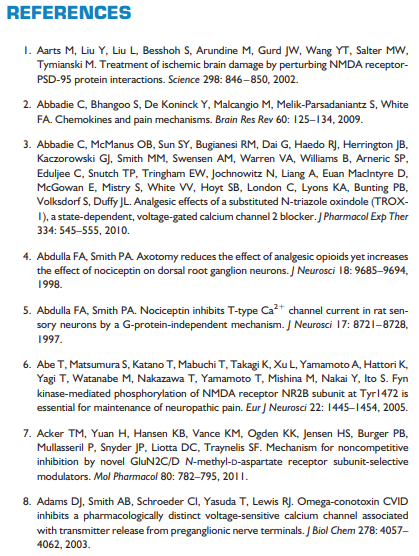 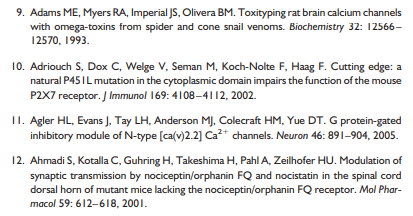 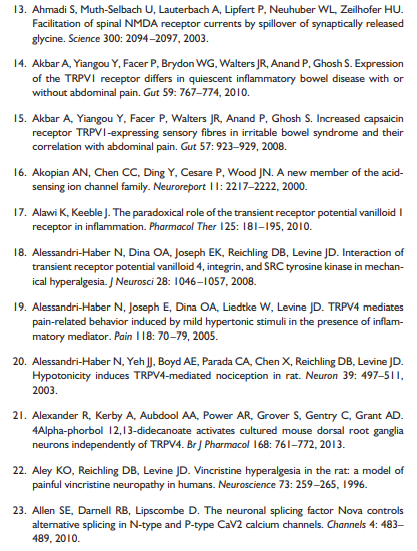 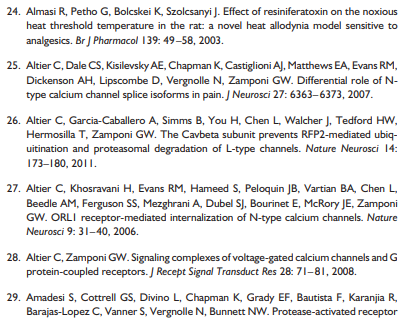 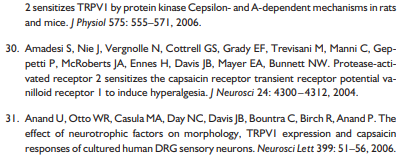 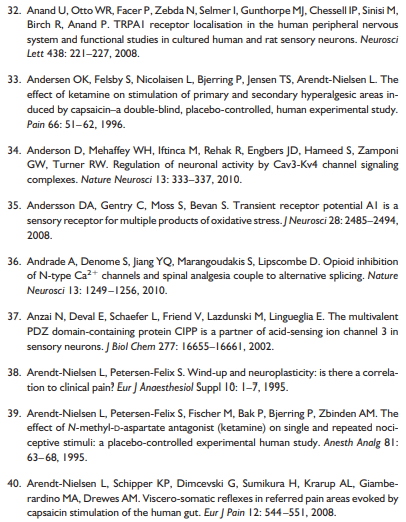 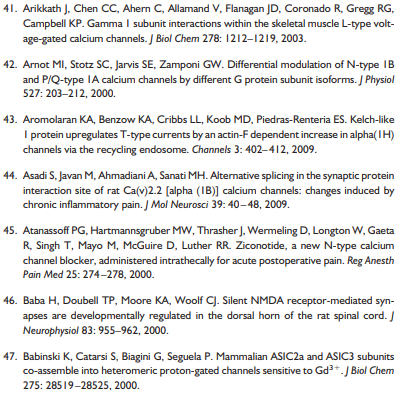 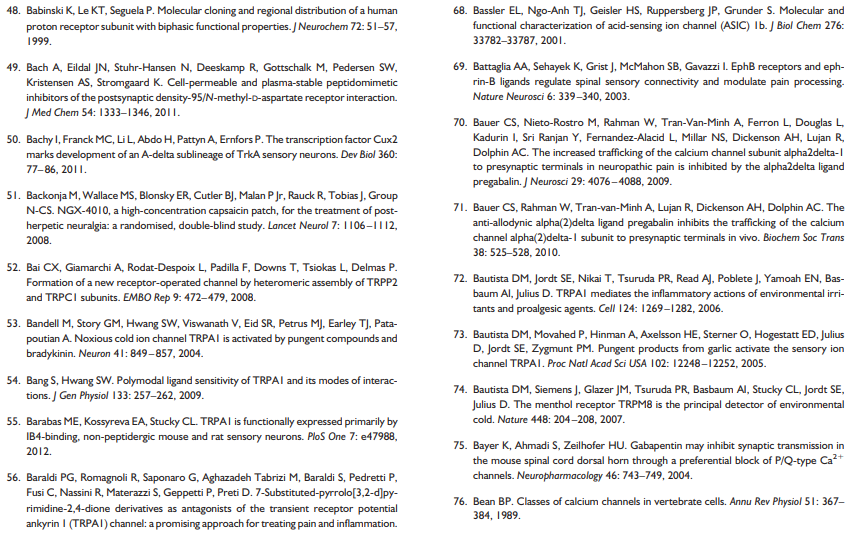 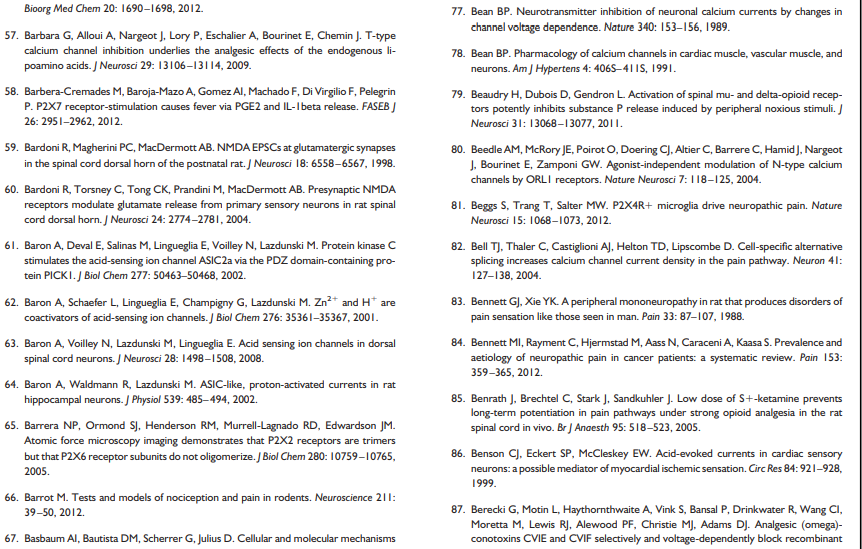 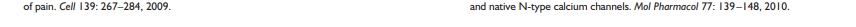 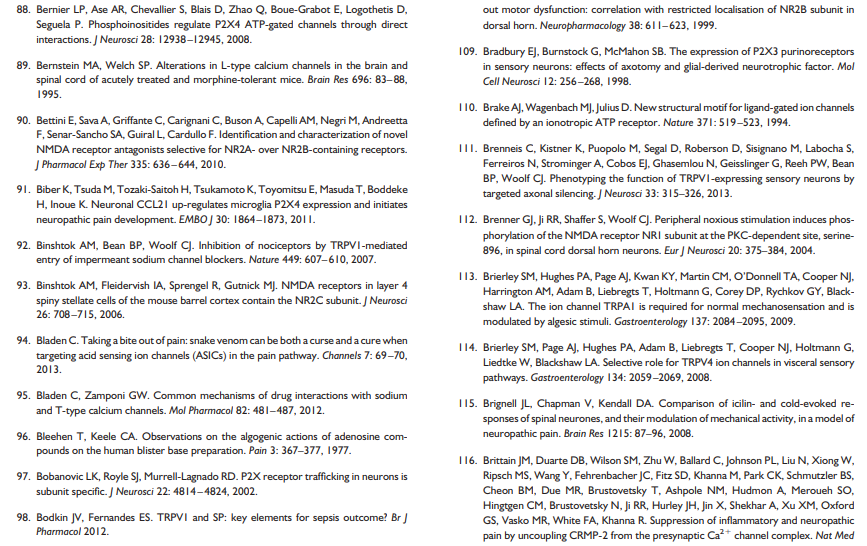 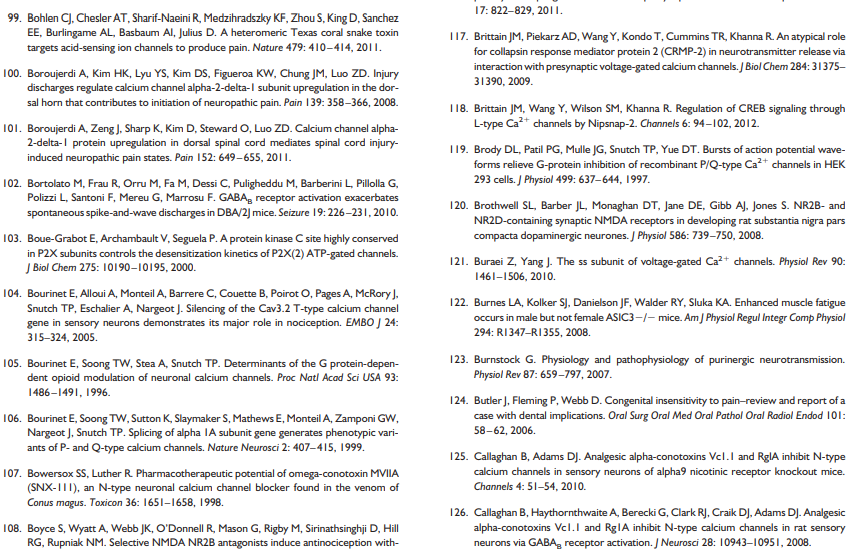 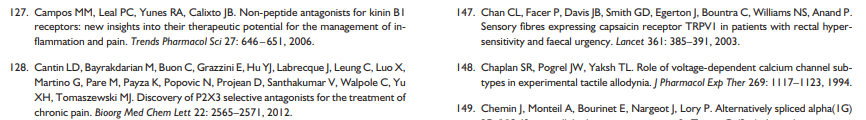 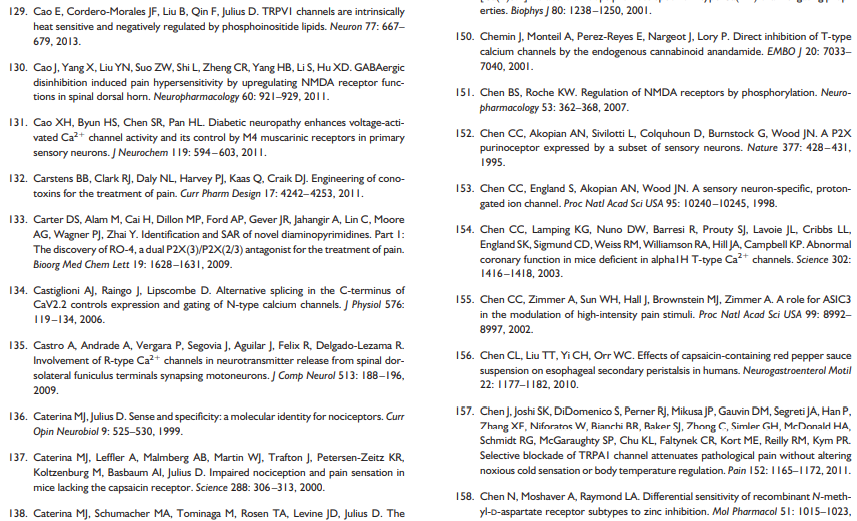 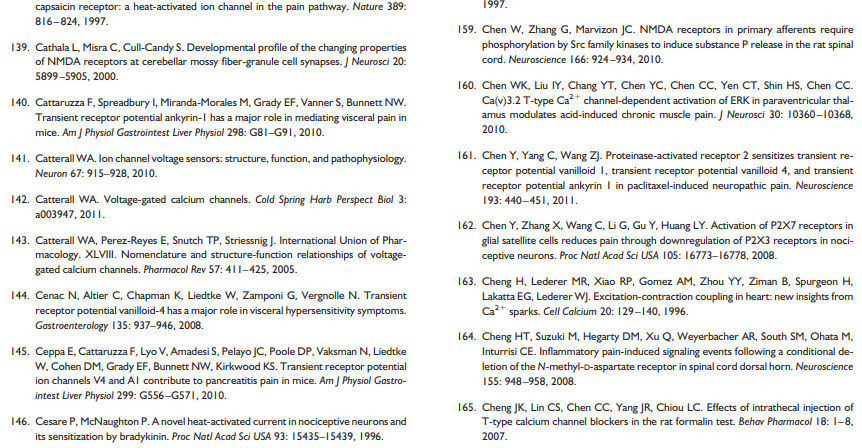 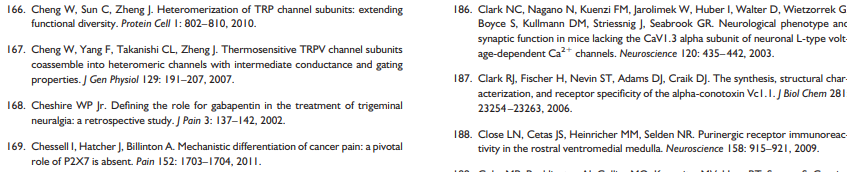 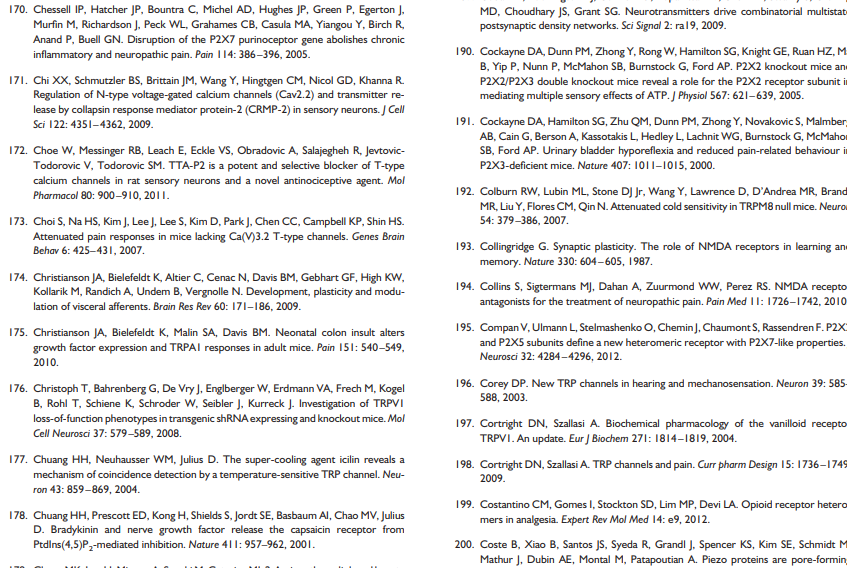 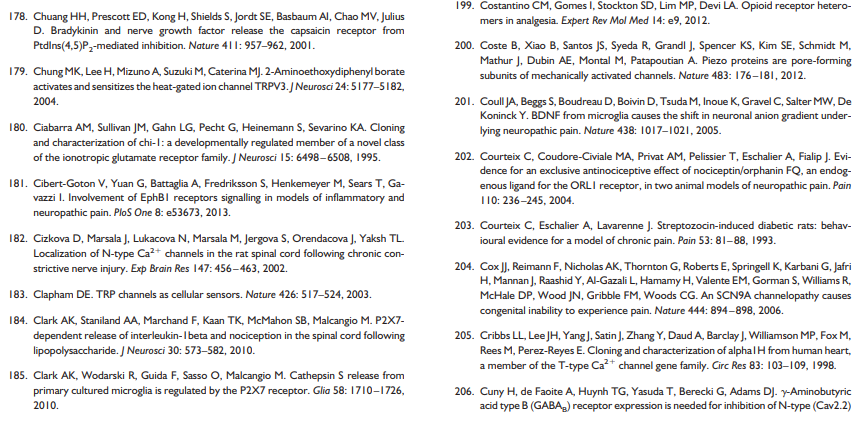 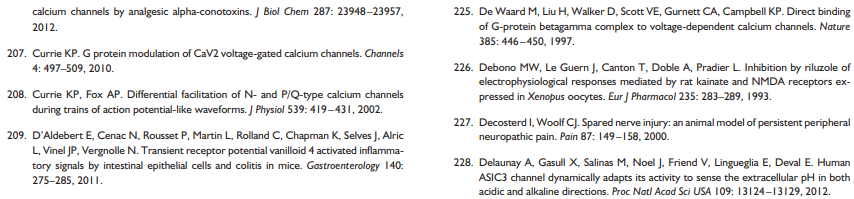 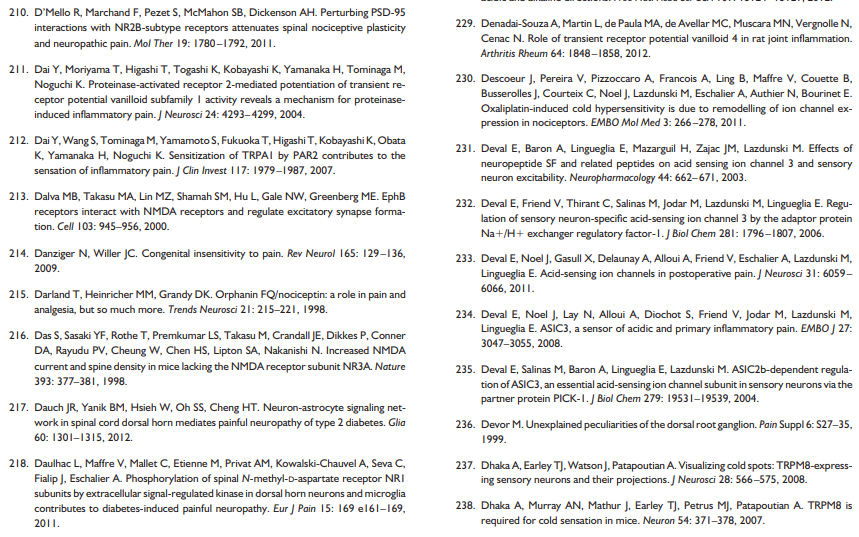 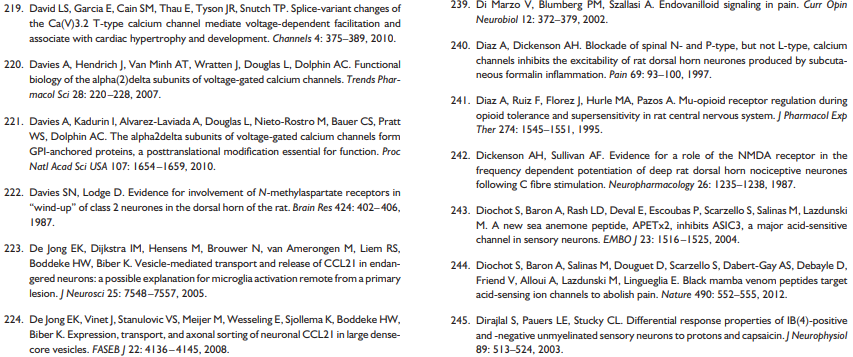 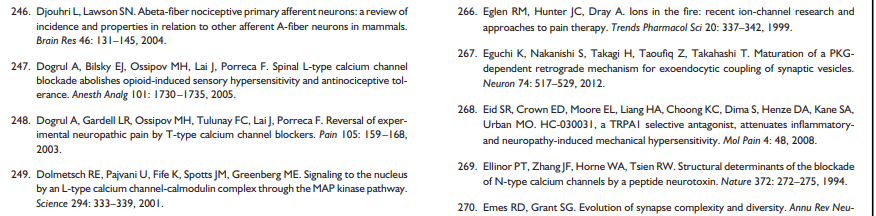 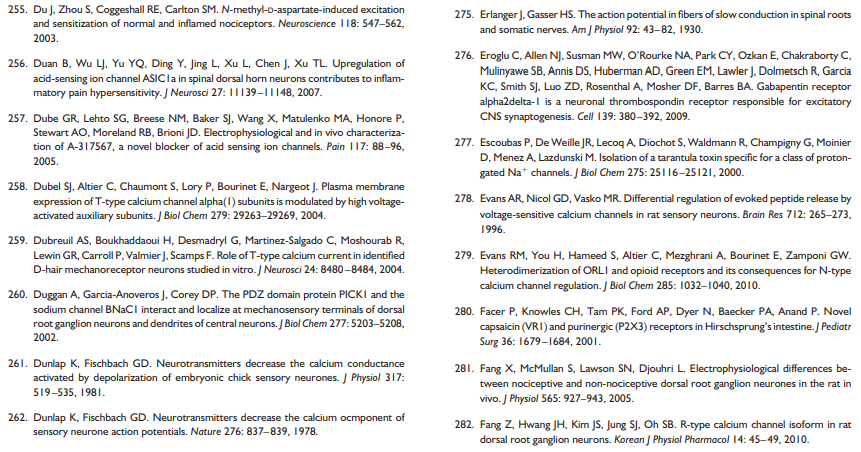 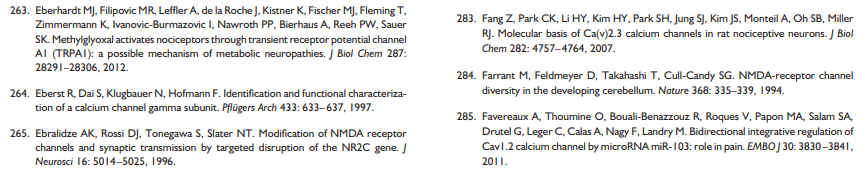 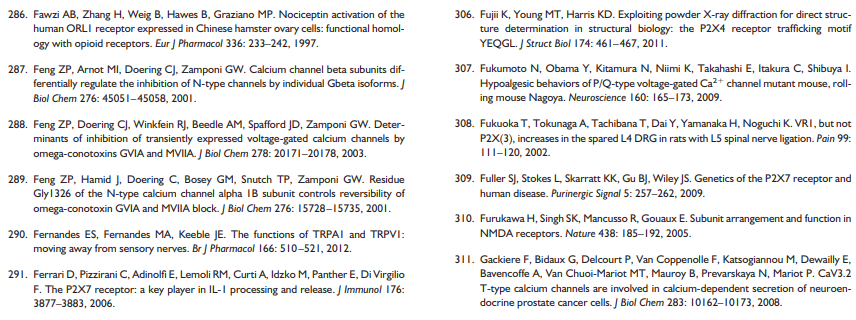 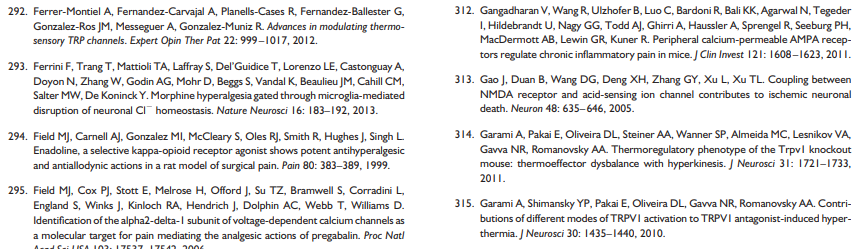 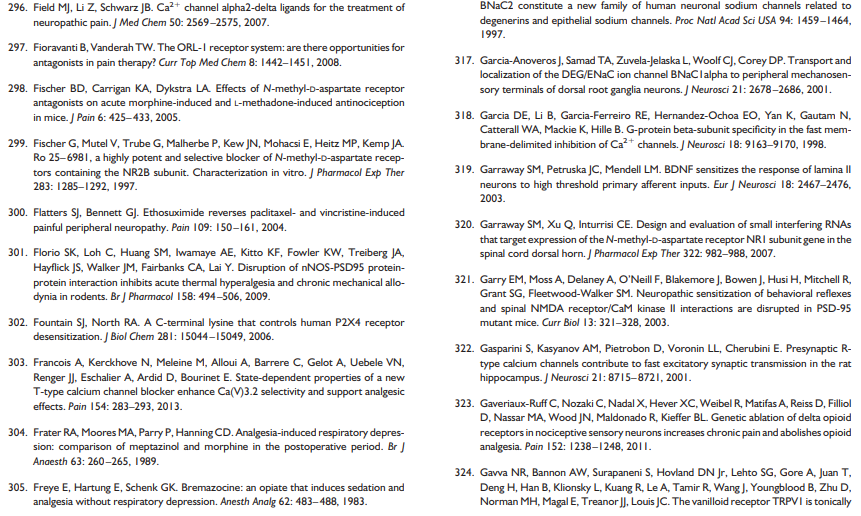 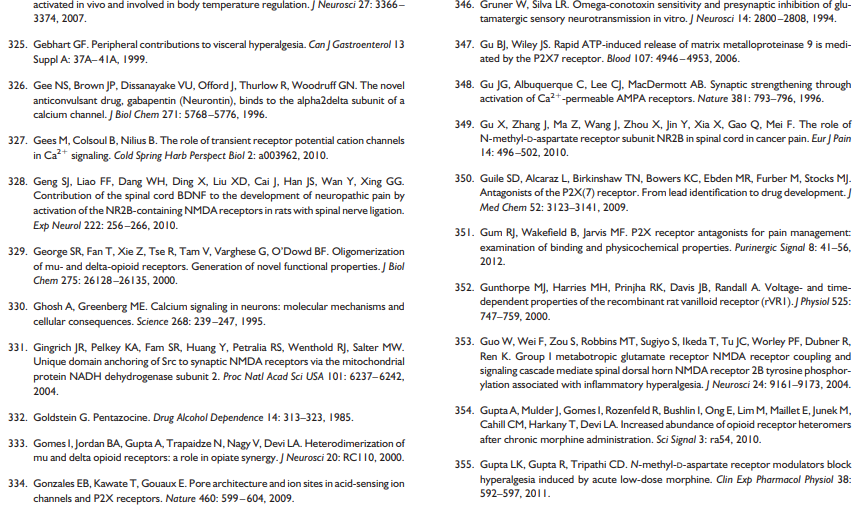 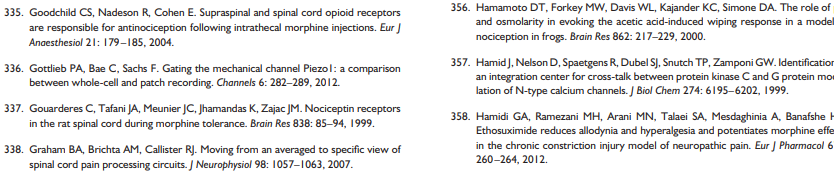 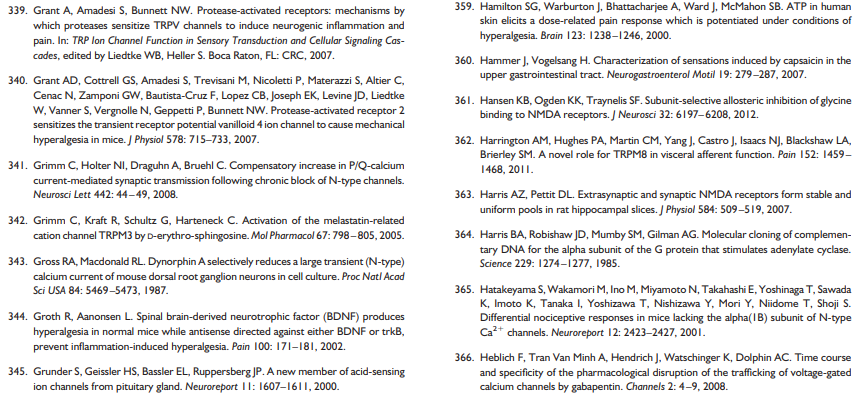 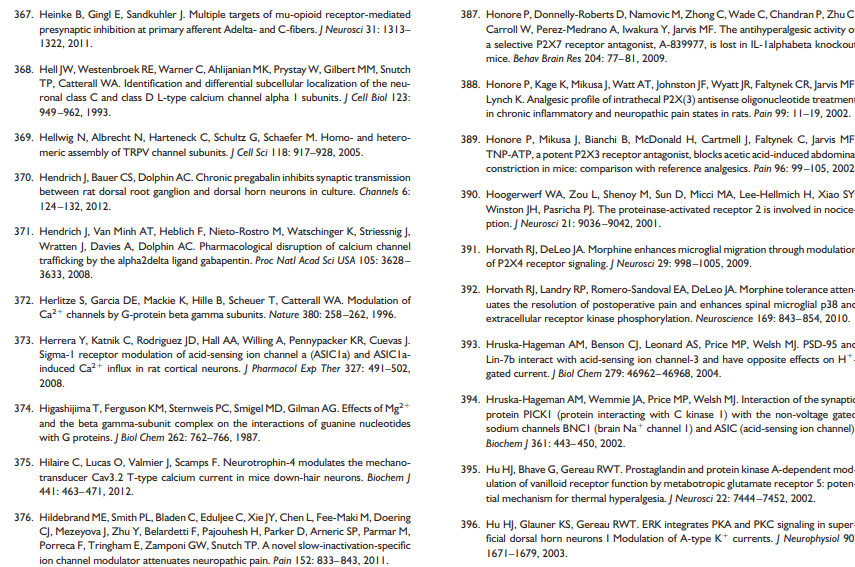 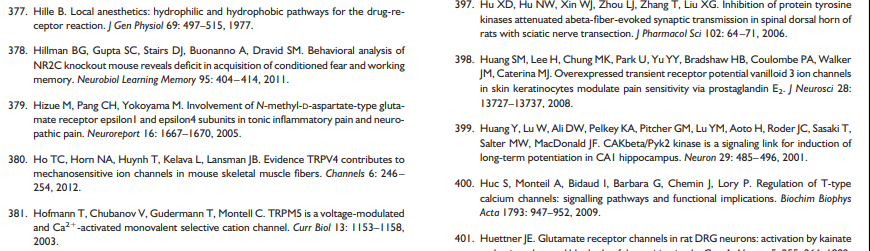 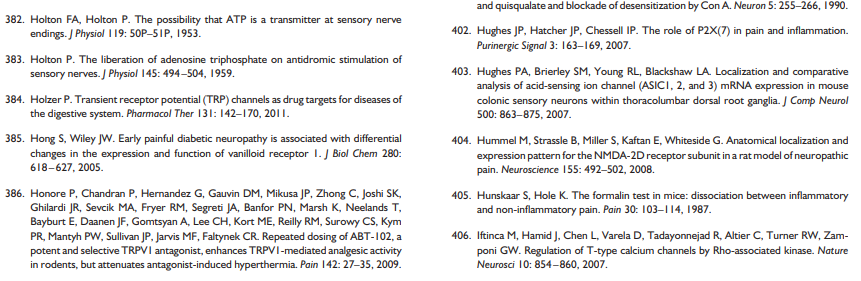 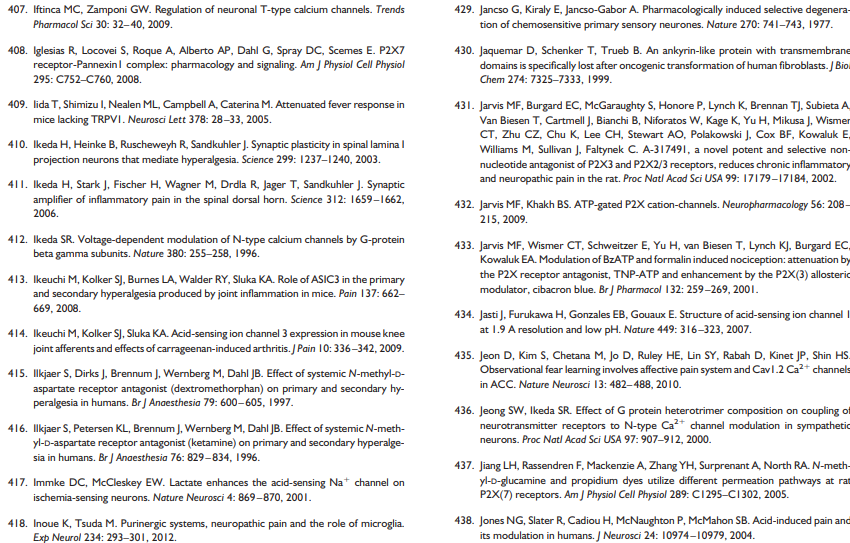 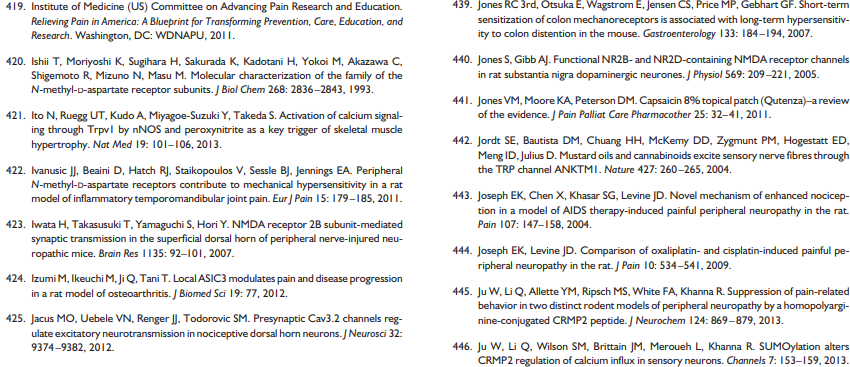 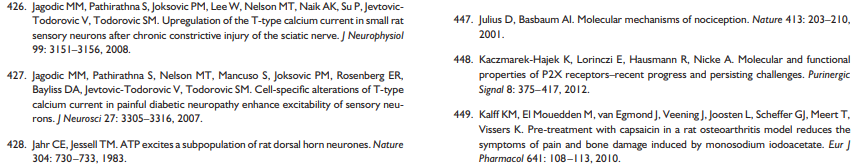 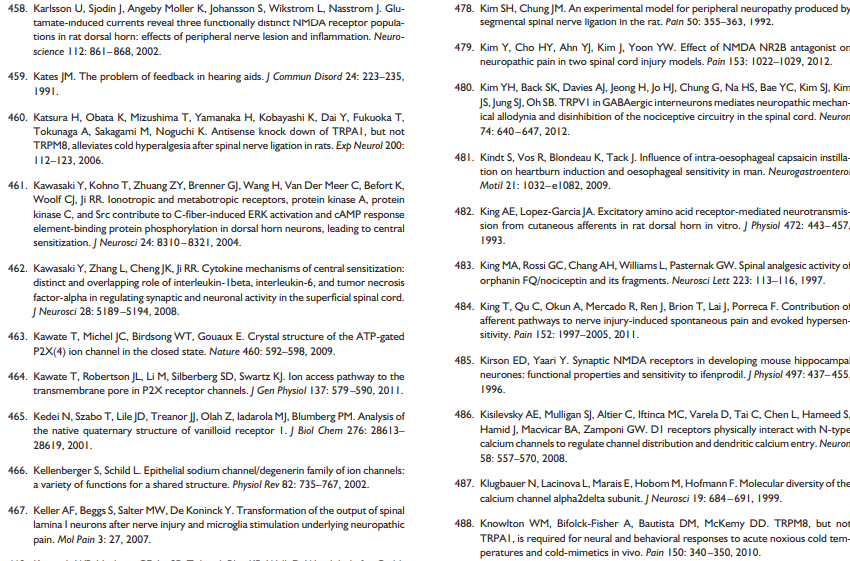 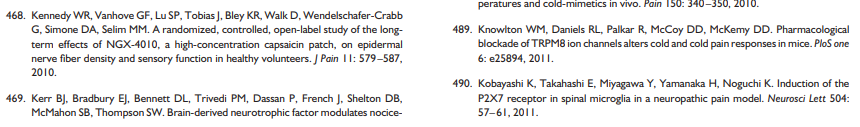 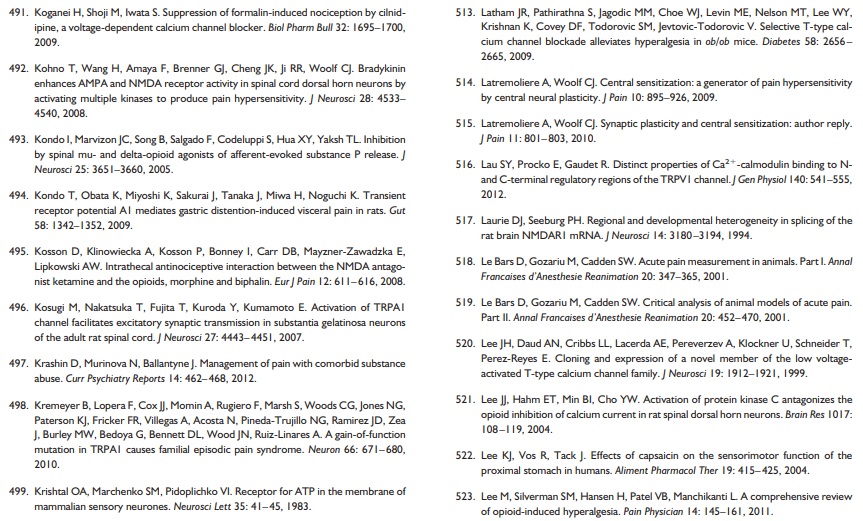 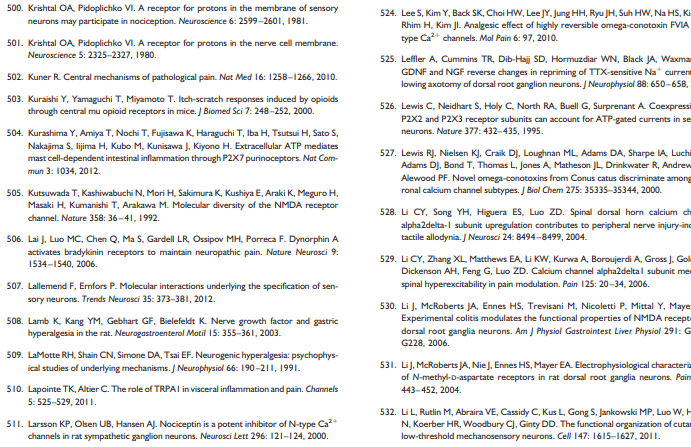 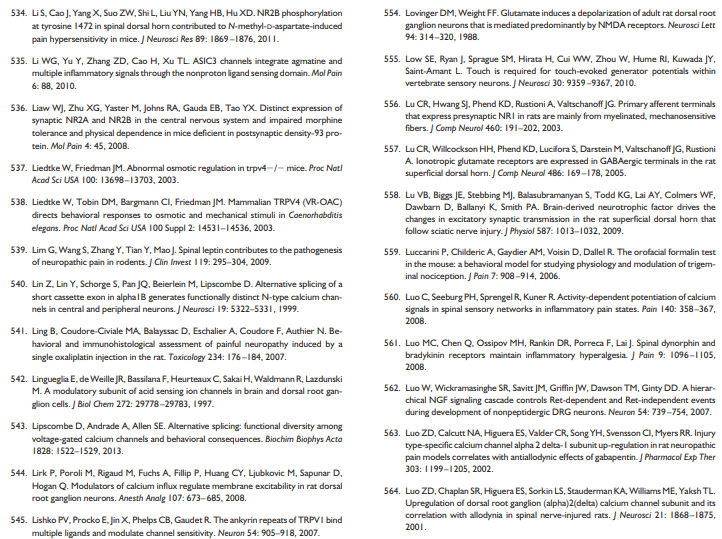 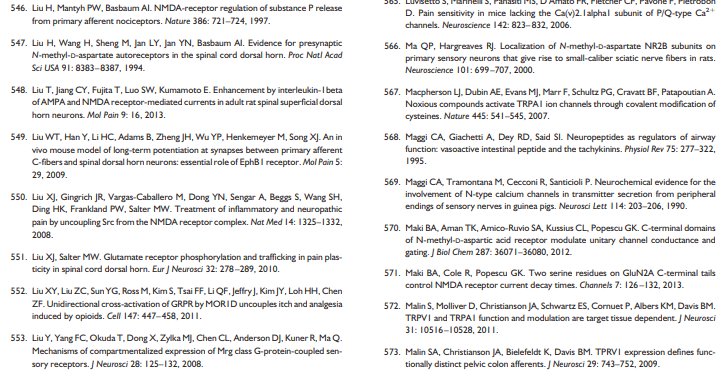 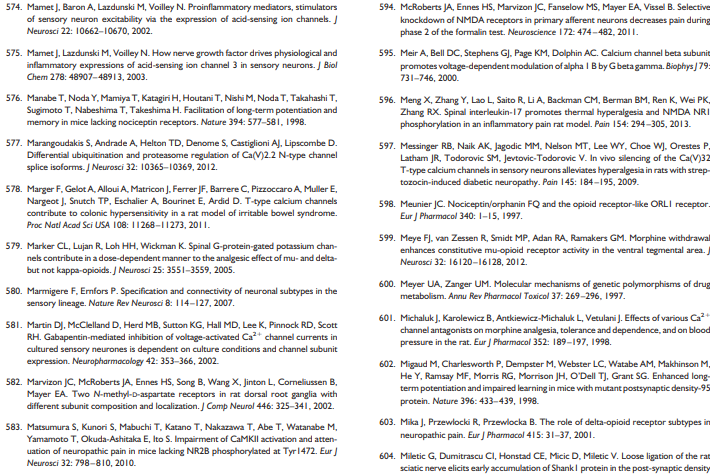 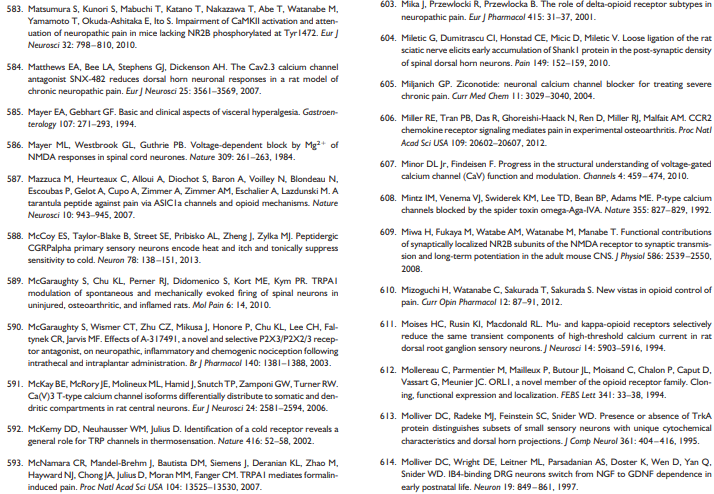 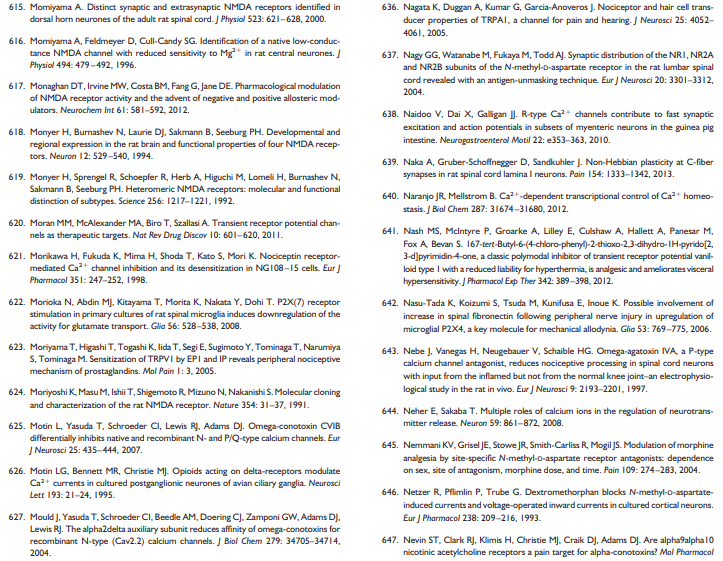 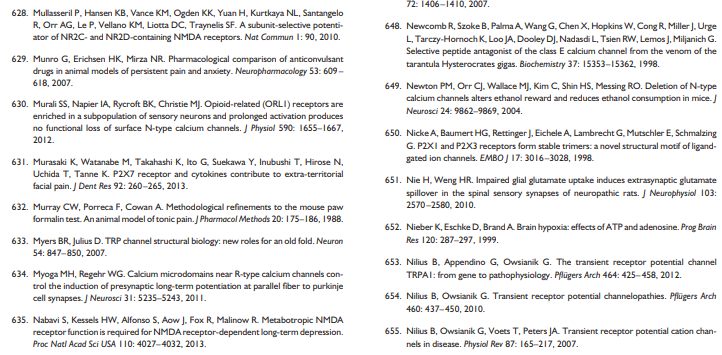 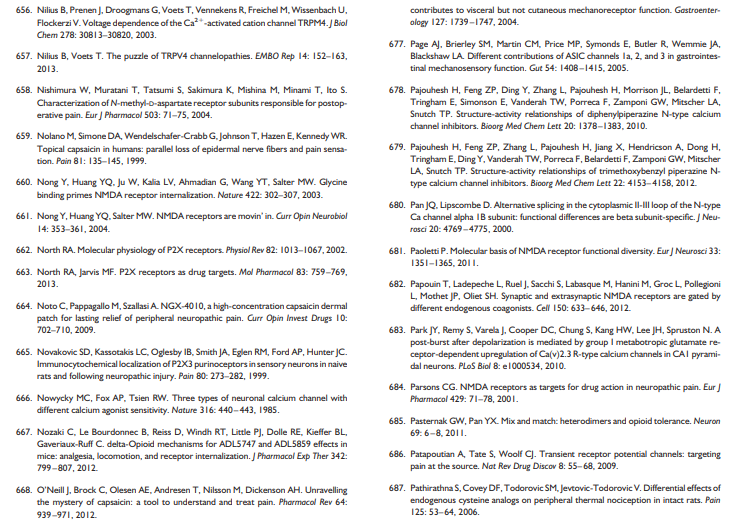 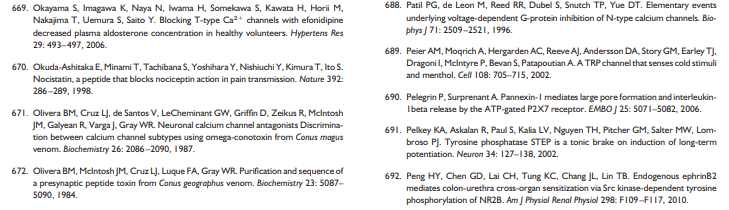 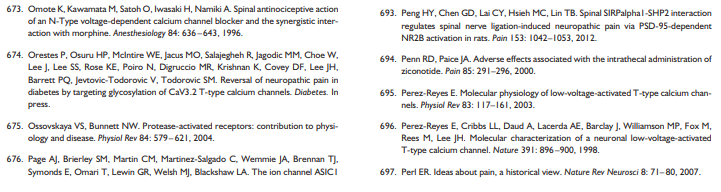 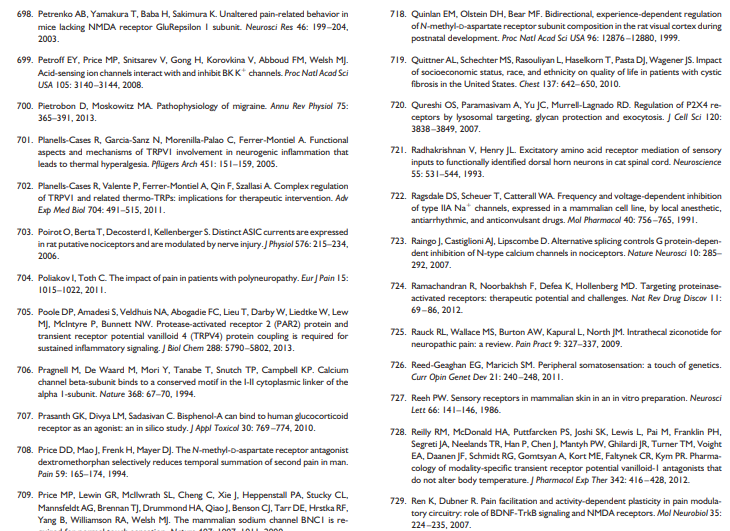 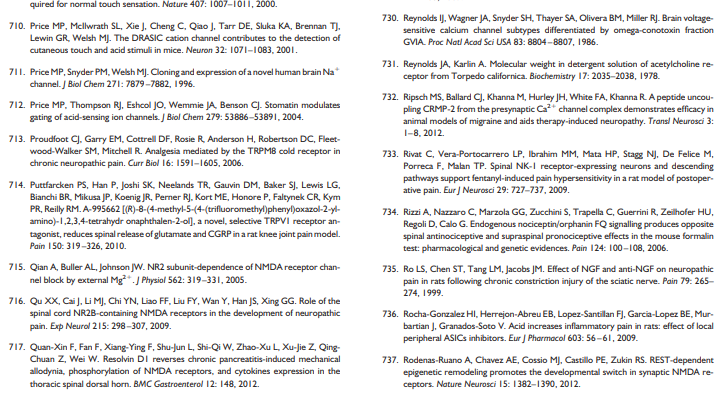 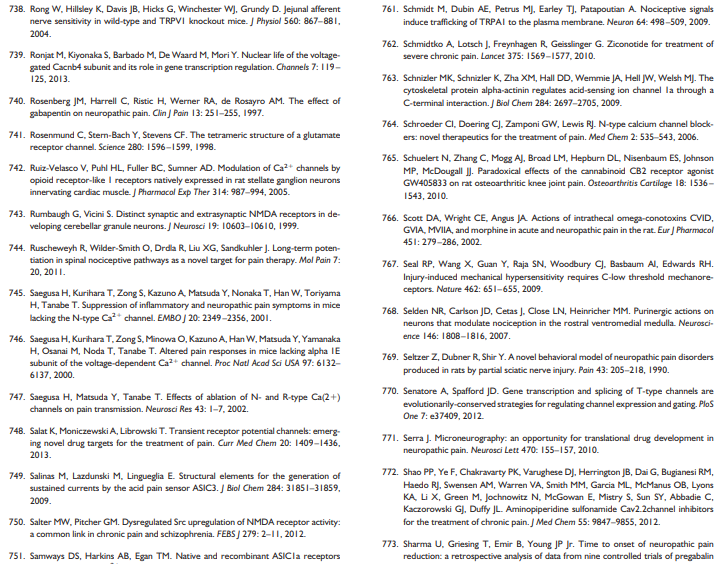 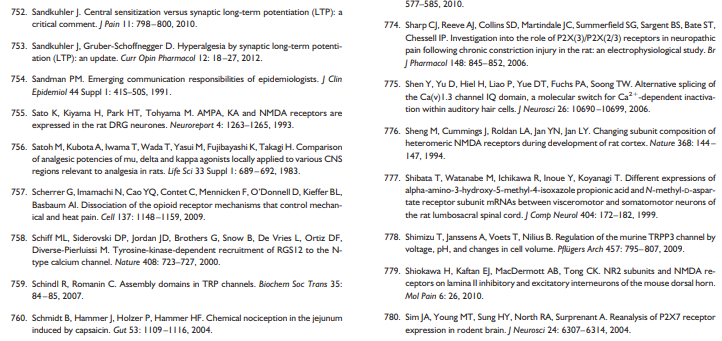 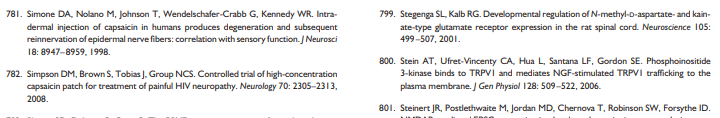 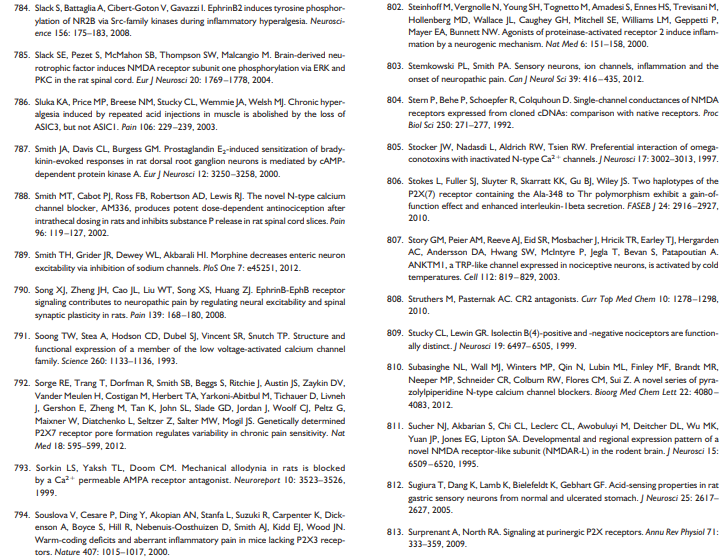 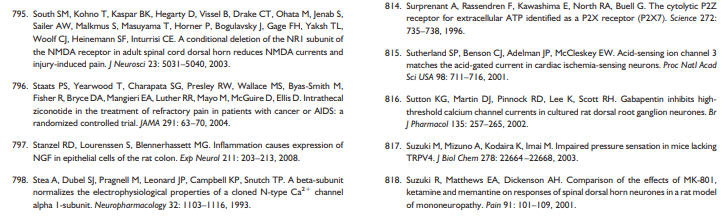 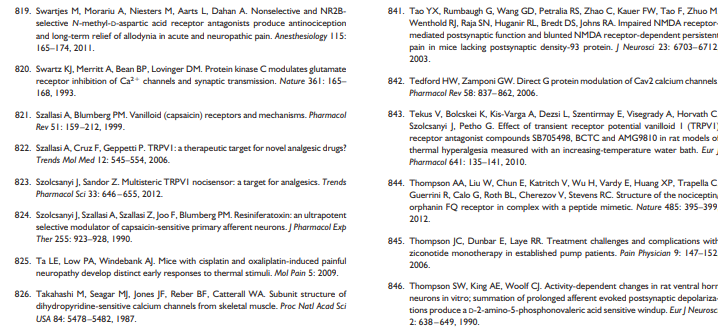 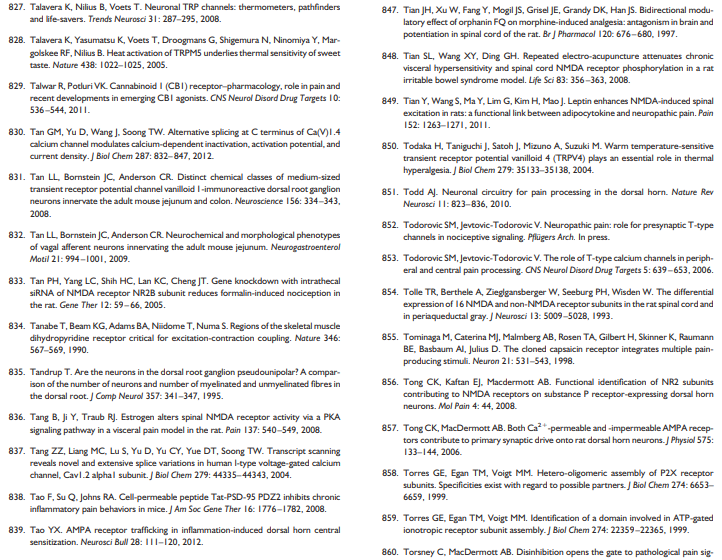 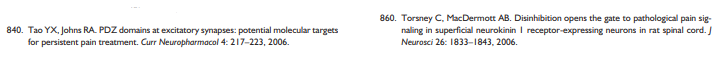 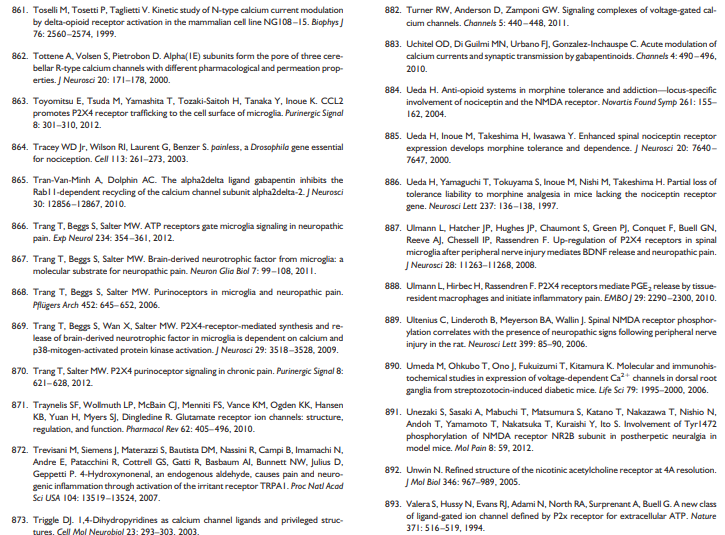 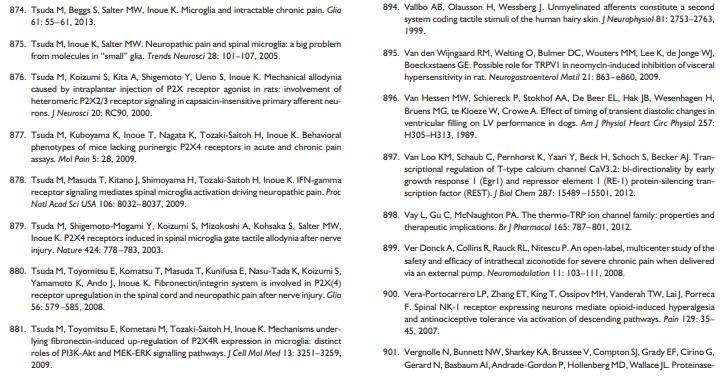 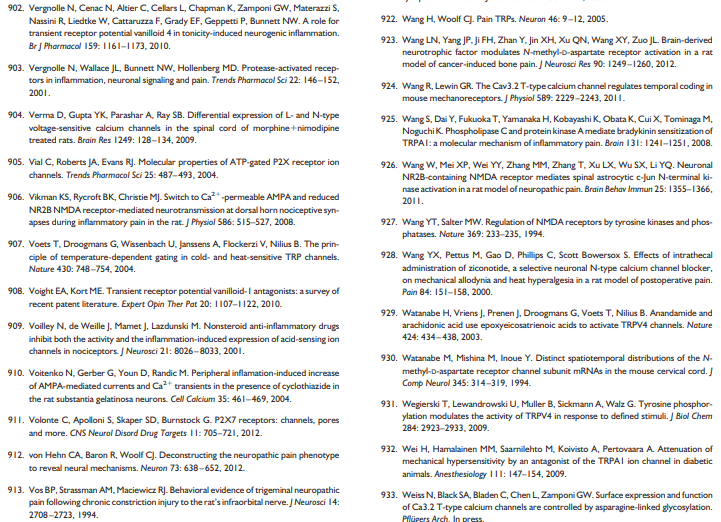 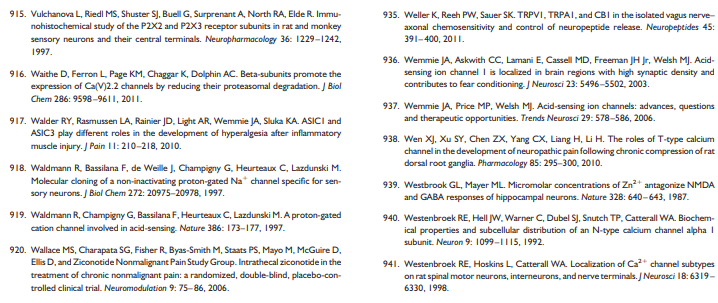 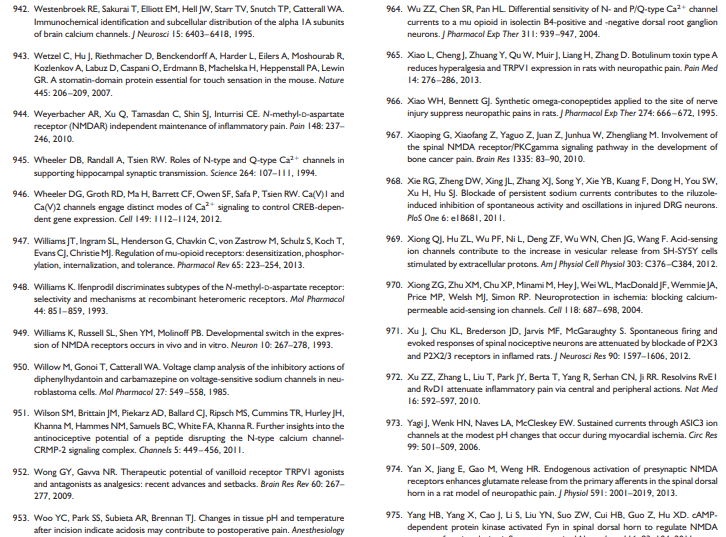 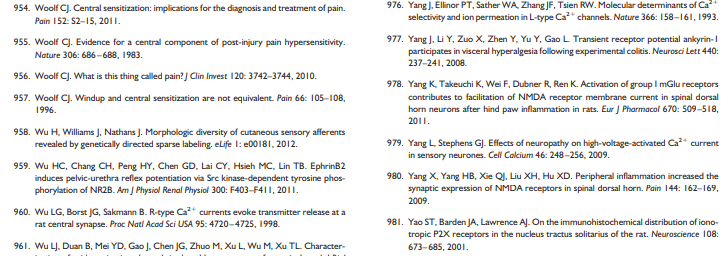 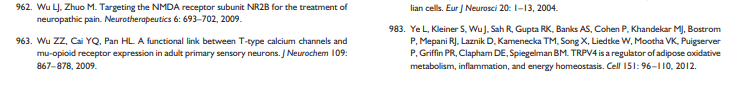 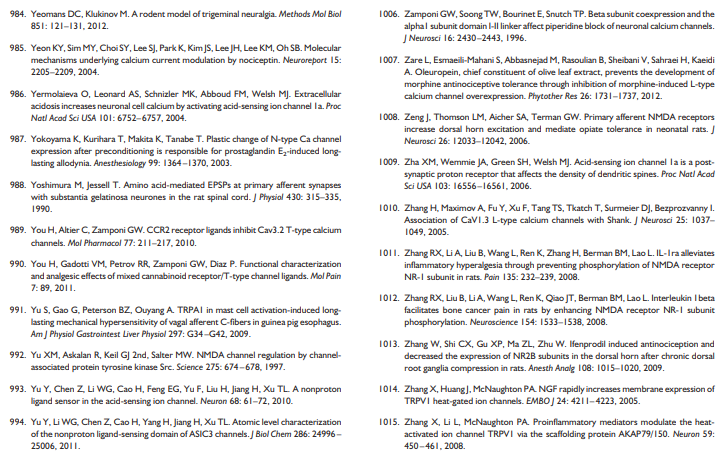 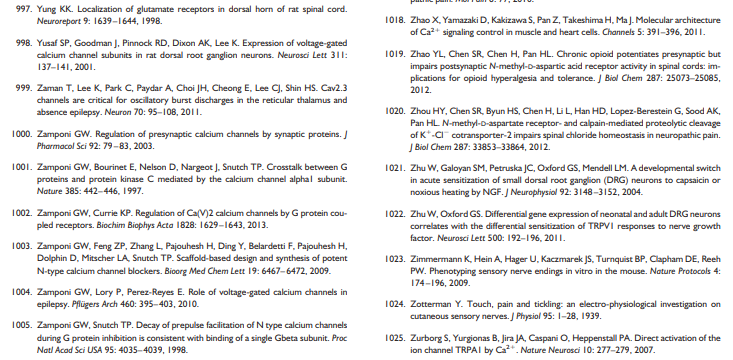 